Муниципальное  казенное  общеобразовательное  учреждениеКарачаевского городского округаСредняя школа №2  г Теберда им М.И. Халилова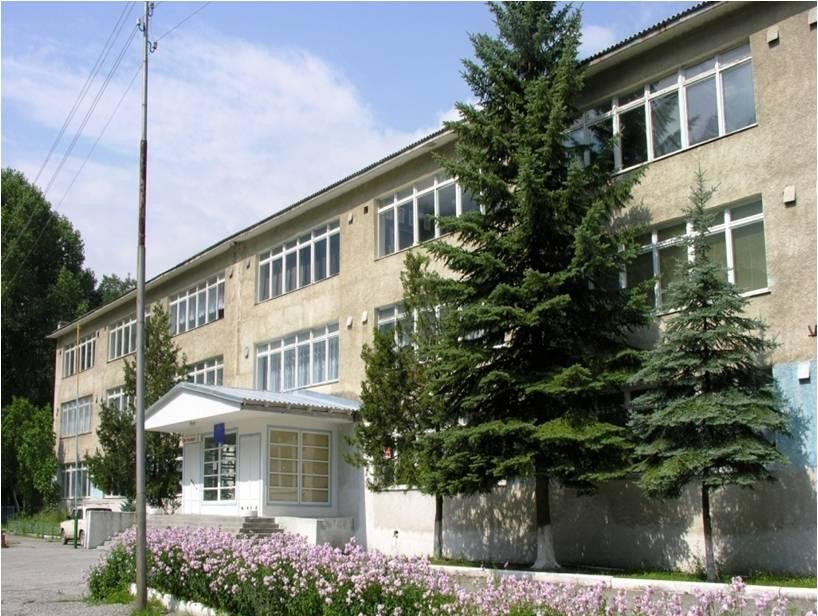 Отчет   о   результатах    самообследованияза 2021  год.
                       СОГЛАСОВАНО :                                                                                                УТВЕРЖДАЮ:               Педагогическим советом                                                                       Директор  МКОУ  СШ  №2 г Теберда (протокол № 4   от  05  апреля  2022  г )                                                           имени М.И. Халилова__________А Д Семенова_                                                                                                                                                                 05.04.2022г           
Отчет о результатах  самообследованияМуниципального  бюджетного   общеобразовательного  учрежденияКарачаевского городского округа «Средняя школа № 2  г.Теберда имени  М.И. Халилова»  за 2021  год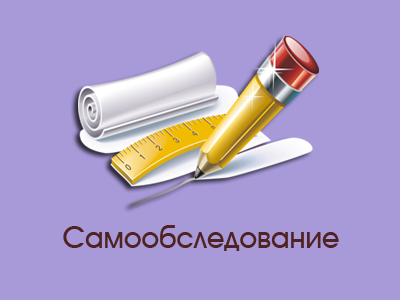                                                                 Структура отчета о самообследовании:1. Общие сведения об ОО2. Аналитическая часть отчёта о самообследовании      3. Результаты анализа показателей деятельности ОО.Процедура самообследования способствует:1. Определению соответствия критериям показателей государственной аккредитации, образовательным целям и социальным гарантиям.2. Рефлексивной оценке результатов деятельности педагогического коллектива, осознанию своих целей и задач и степени их достижения.3. Возможности заявить о своих достижениях, отличительных показателях.4. Отметить существующие проблемные зоны.5. Задать вектор дальнейшего развития школы.Источники информации:1. Нормативно-правовые документы, рабочие документы, регламентирующие направления деятельности ОО (аналитические материалы, планы и анализы работы,программы, расписания уроков, дополнительного образования, статистические данные).2.Анализ и результаты административных контрольных работ, всероссийскихпроверочных работ и государственной итоговой аттестации, определяющие качество подготовки выпускников (проведены в период самообследования).3. Результаты анкетирования участников образовательного процесса (определения степени удовлетворенности образовательным процессом).              Ф орма предъявления информации:Отчет о самообследовании, согласованный с Учредителем и утвержденный педагогическим советом на бумажных и электронных носителях.1.Самообследование проведено в соответствии с приказом Министерства образования и науки Российской Федерации  от 14.06.2013 № 462 «Об утверждении Порядка проведения самообследования образовательной организацией» (с изменениями от 14.12.2017), приказом Министерства образования и науки Российской Федерации от 10.12.2013 № 1324 «Об утверждении показателей деятельности  образовательной организации, подлежащей самообследованию»,  приказом  директора МБОУ «Средняя школа №2 г Теберда им М.И. Халилова» от 29.12.2021 №     -од  «О  проведении самообследования образовательной организаци  по итогам  2021 года                                                                                                                                                                                       2  Результаты самообследования представлены по состоянию на 1 января 2022  года.                                                                                      АНАЛИТИЧЕСКАЯ ЧАСТЬ I.  Общие сведения об образовательной организацииОбразовательная организация является муниципальным бюджетным общеобразовательным учреждением, ориентированным на повышение качества образования на всех уровнях обучения для детей с разными возможностями и потребностями, обновление компетенций педагогических кадров, создание механизмов мотивации педагогов к повышению качества работы и непрерывному профессиональномуразвитию, на формирование общей культуры личности обучающихся на основе усвоения обязательного минимума содержания образовательных программ, их адаптация к жизни в обществе, создание основы для осознанного выбора и последующего освоенияпрофессиональных образовательных программ, воспитание гражданственности,  трудолюбия, уважения к правам и свободам человека, любви к окружающей природе, Родине, семье, формированию здорового образа жизни.     В своей работе педагогический коллектив руководствуется Основными Образовательными программами НОО и ООО, СОО, где приоритетное направление развития школы определено в соответствии с Концепцией модернизации Российского образования и приоритетными направлениями развития на современном этапе, Федеральным законом «Об образовании в Российской Федерации».Целью программ является:— обеспечение планируемых результатов по достижению выпускниками целевых установок, знаний, умений, навыков, компетенций и компетентностей, определяемых личностными, семейными, общественными, государственными потребностями и возможностями обучающихся среднего школьного возраста, индивидуальными особенностями развития подростка и состояния здоровья;— становление и развитие личности в её индивидуальности, самобытности, уникальности, неповторимости;— проектирование деятельностно - компетентностной образовательной модели школы через освоение социального, экономического и духовно - практического опыта поколений, на основе творческой, проектной деятельности и свободного диалога, обеспечивающей высокое качество школьного образования, способствующей в условиях изменяющегося социального запроса и государственного заказа становлению человека как субъекта познания, следовательно, творца своей жизни и судьбы; — формирование общей культуры личности обучающихся на основе усвоения обязательного минимумасодержания образовательных программ, их адаптация к жизни в обществе, создание основы для осознанного выбора и последующего освоения профессиональных образовательных программ, воспитание гражданственности, трудолюбия, уважение к правам и свободам человека, любви к родному краю, Родине, семье, формирование здорового образа жизни.Создание образовательного пространства, обеспечивающего комплекс возможностей для саморазвития всех субъектов образовательного процесса, реализуется на основеПрограммы развития «Формирование единого образовательного пространства на основе событийной, ценностной и технологической стройности», утверждённой приказом директор школы No480 от 26.12.2016 г. (сроки реализации 2016 - 2021 гг.)                                                  2.Аналитическая часть отчёта о самообследовании.2.1. Оценка образовательной деятельности (Особенности реализации образовательных программ и полнота их выполнения).      Учреждение осуществляло образовательный процесс в соответствии с общеобразовательными программами общего образования, уровни начального, основного и среднего общего образования:         Начальное общее образование - обеспечивает развитие обучающихся, овладение ими чтением, письмом, счётом, основными умениями и навыками самоконтроля учебной деятельности, элементами теоретического мышления, навыками культуры поведения и речи, основами личной гигиены и здорового образа жизни.      Нормативный срок освоения - 4 года.Начальное общее образование является базой для получения основного общего образования.Нормативный срок освоения основной образовательной программы начального общего образования для детей с ограниченными возможностями здоровья может быть увеличен с учетом особенностей психофизического развития и индивидуальных возможностей детей (в соответствии с рекомендациями психолого-медико-педагогическойкомиссии).      Основное общее образование - обеспечивает освоение обучающимися образовательной программы основного общего образования, условия установления и формирования личности обучающегося, его склонностей, интересов и способностей к социальному самоопределению.Нормативный срок освоения - 5 лет.Основное общее образование является базой для получения среднего общего образования, профессионального образования.     Среднее общее образование - является завершающим этапом общеобразовательной подготовки, обеспечивающим освоение обучающимися образовательной программы данного уровня, развитие устойчивых познавательных интересов, творческих способностей, формирование навыков самостоятельной учебной деятельности на основе дифференциации обучения. Нормативный срок освоения - два года.       Учебный план 1–4-х классов ориентирован на четырехлетний нормативный срок освоения основной образовательной программы начального общего образования (реализация ФГОС НОО),                                    5–9-х классов – на пятилетний нормативный срок освоения основной образовательной программы основного общего образования (реализация ФГОС ООО),                                    10–11-х классов – на двухлетний нормативный срок освоения образовательной программы среднего общего образования (реализация ФГОС СОО). Обучающиеся 11-х классов в 2020/21 учебном году завершили обучение по основной общеобразовательной программе среднего общего образования по ФКГОС ОО.  Форма обучения: очная.     -  Язык обучения: русскийОбщее образование является обязательным.  Требование обязательности общего  образования применительно к конкретному обучающемуся сохраняет силу до достижения им возраста восемнадцати лет, если соответствующее образование не было получено обучающимся ранее.Структура классов2021-2022 учебный  годВ первый класс школы принимались дети, которым исполнилось не менее шести лет шести месяцев до 1 сентября текущего года, при отсутствии противопоказаний по состоянию здоровья.При приеме обучающихся школа знакомила родителей (законных представителей) с Уставом Школы, лицензией на право ведения образовательной деятельности, со свидетельством о государственной аккредитации Школы, основными образовательными программами, реализуемыми Школой, и другими документами, регламентирующимиорганизацию образовательного процесса, в том числе режим занятий обучающихся, порядок регламентации и оформления отношений Школой и обучающихся, воспитанников и (или) их родителей (законных представителей).             В школе создана система воспитательной работы, обеспечена внеурочная занятость учащихся в рамках дополнительного образования   «Второе дыхание школы - жизнь после уроков»Данное  образовательное пространство, позволяющее развивать собственные интересы, успешно проходить социализацию на новом жизненном этапе, осваивать культурные нормы и ценности.          В неё входят:1. Внутренние ресурсы дополнительного образования (ресурсы ОО )2. Внутренние ресурсы ОО - программа воспитания и социализации учащихся. Также к внутренним ресурсам ОУ относится реализация программ внеурочной деятельности обучающихся через учебный план.3. Ресурсы семьи. В модель включены ресурсы семьи, так как воспитательный процесс и внеурочная деятельность обучающихся  выходят за рамки школы и продолжаются в семье, в сотрудничестве с которой только возможно получениеположительного результата воспитания ребёнка.С целью создания условий для самовыражения и самореализации школьников во внеурочное время в школе были открыты 1 «Детский театр»                             5.   «Зелёный патруль»                           11. «Технологическое предпринимательство»3 «В мире прекрасного»                  6. «В здоровом теле - здоровый дух!»  12.4 «Звонкие голоса»                          7. «Своими руками»5 «Спортивные игры»                      8. «Юнармия»3 «Волейбол»                                    9. «Зелёный патруль»4 «Баскетбол»                                   10 «Компьютерная графика»ёПоказатель занятости дополнительным образованиемС целью создания условий для самовыражения и самореализации школьников во внеурочное время в школе были открыты 11  кружков дополнительного образования,Год             %2018        92 %2019        94 %2020         87 %    Снижение в связи с пандемией  2021        94%Таблица 1. Количество часов внеурочной деятельности в 1–4-х классахТаблица 2. Курсы внеурочной деятельности в 1–4-х классахТаблица 3. Количество часов внеурочной деятельности в 5–9-х классахТаблица 5. Количество часов внеурочной деятельности в 10–11-х классахВыявленные проблемы не повлияли на качество организации внеурочной деятельности. Благодаря внесению необходимых изменений планы внеурочной деятельности НОО, ООО и СОО выполнены в полном объеме, в основном удалось сохранить контингент обучающихся.Вывод:     Данная структура школы соответствует функциональным задачам  МБОУ  «СШ No 2 г Теберда им М. И. Халилова» и Уставу школы. Система  организации  внеурочной деятельности и дополнительного образо-вания позволила добиться  высоких результатов в плане занятости обучающихся школы во внеурочное время. 2.2. Система  управления     Управление школой осуществляется в соответствии с Федеральным законом от 29.12.2012 г. No 273-ФЗ «Об образовании  в Российской Федерации» и Уставом МБОУ «СШ No 2 г Теберда им М.И.Халилова» на принципах демократичности, открытости, приоритета общечеловеческих ценностей, охраны жизни и здоровья человека, свободного развития личности.Проектирование оптимальной системы управления осуществляется с учетом социально-экономических, материально-технических и внешних условий в рамках существующего законодательства РФ.    Управление школой строится на принципах единоначалия и самоуправления. Исходя из целей, принципов построения и стратегии развития школы сложилась структура, в которой  выделяется 4 уровня управления:  Первый уровень — стратегическое управление.  В этой зоне функционирования находятся:          директор (единоличный исполнительный орган),             коллегиальные органы - педагогический совет, Совет учреждения, общее собрание работников Учреждения, отвечающие за стратегическое направление развития школы, организацию и совершенствование образовательного процесса.. На основании локального акта в школе действует родительский  комитет.Второй уровень — тактическое управление. С его помощью разрабатывается и  реализуется тактика функционирования и развития школы.                Уровень представлен заместителями директора. В целях  совершенствования  методического и профессионального  мастерства  и для  решения  уставных целей  и задач в школе  созданы  методический совет.Третий уровень - тактическая реализация.              В него входят: методические объединения учителей-предметников, классных руководителей, творческие и временные проблемные группы, являющиеся профессиональными коллективными органами, чья деятельность направлена на развитие методического обеспечения образовательногопроцесса,  инновационной,  научно-исследовательской  деятельности  педагогического  коллектива;Четвертый уровень –              обучающиеся, родители (законные представители), педагоги - конечное звено в цепочке управления, для которых и должна эффективно функционировать система управления. В школе разработана и реализуется  трехуровневая  модель  взаимодействия  с родителями (законными представителями)  обучающихся.     В управлении  школой использовалась школьная локальная сеть, источники информационно – коммуникационной  сети «Интернет», имеется достаточное количество технических средств, программное обеспечение соответствует требованиям. Сбор, хранение и обработка информации об образовательной деятельности осуществляется сиспользованием ИКТ - технологий. В ажным элементом системы управления является открытая информационная среда школы - сайт общеобразовательной организации     Вывод:   МБОУ «СШ No 2 г Теберда им М.И. Халилова » имеет чёткую структуру управления, включающую всехучастников образовательного процесса на основе единоначалия и самоуправления. Существующая система управления образовательной организацией способствует достижению поставленных целей и задач, запросам участников образовательного процесса, реализации компетенций образовательной организации, закрепленных в ст. 26 и ст. 28 Федерального закона No 273-ФЗ от 27.12.2012 «Об образовании в Российской  Федерации».         2.3. Оценка содержания и качества подготовки обучающихся (уровень соответствиятребованиям государственным образовательным стандартам)В школе были разработаны и введены в действие образовательные программы по всем уровням образования, которые являются нормативными документами, определяющими цели и ценности образования в СШ №2 г Теберда им Халилова , характеризующими содержание образования, особенности организации образовательных отношений, учитывающиеобразовательные потребности, возможности и особенности развития обучающихся, их родителей, общественности и социума.       Общей целью образовательных программ являлось создание условий для формирования ключевых компетентностей обучающихся, способных к успешной социализации в обществе и активной адаптации на рынке труда.Достижение цели обеспечивалось решением следующих задач:- обеспечение соответствия образовательных программ требованиям Федерального государственного образовательного стандарта;- обеспечение преемственности начального общего, основного общего, среднего общего образования;- установление требований к воспитанию и социализации, обучающихся как частиОбразовательной  программы и  соответствующему  усилению  воспитательного  потенциала  школы , обеспечению индивидуализированного  психолого-педагогического  сопровождения  каждого  обучающегося,- формированию образовательного базиса, основанного не только на знаниях, но и на соответствующем культурном уровне развития личности, созданию необходимых условий для её самореализации;- обеспечение эффективного сочетания урочных и внеурочных форм организации образовательного процесса, взаимодействия всех его участников;- организацию проектной и учебно-исследовательской деятельности;- включение обучающихся в процессы познания и преобразования внешкольнойсоциальной среды для приобретения опыта реального управления и действия;- социальное и учебно-исследовательское проектирование, профессиональная ориентация обучающихся;- сохранение и укрепление физического, психологического и социального здоровья обучающихся, обеспечение их безопасности.Учебный план.Учебный план МБОУ «СШ No2 г Теберда им М.И. Халилова » на 2021-2022 учебный год на уровне НОО, ООО и СОО является нормативным документом, определяющим общий объем нагрузки и максимальный объем аудиторной нагрузки обучающихся, состав и структуру обязательных предметных областей по классам (годам обучения).При составлении учебного плана использованы следующие нормативные документы:о Федеральный Закон «Об образовании в Российской Федерации» от 29 декабря 2012 г. No 273-ФЗ;о Порядок организации и осуществления образовательной деятельности по основным образовательным программам начального общего, основного общего и среднего общего образования, утвержденный приказом Минобрнауки РФ от 30.08.2013 No1015 (с изменениями и дополнениями); о Федеральный государственный образовательный стандарт начального общего образования, утвержден приказом Минобрнауки России от 6 октября 2009 года No 373 (с изменениями и дополнениями);о Федеральный  государственный  образовательный  стандарт  основного  общего  образования, утвержден  приказом Минобрнауки  России от 17.12.2010 г. No 1897 (с изменениями и дополнениями);о Федеральный государственный образовательный стандарт среднего общего образования, утвержденный приказом Министерства образования и науки РФ от 17 мая 2012г. No 413 (с изменениями и дополнениями);о Санитарно-эпидемиологические требования к условиям и организации обучения в общеобразовательных учреждениях СанПиН 2.4.2.2821-10, утвержденные постановлением Главного государственного санитарного врача Российской Федерации от 29.12.2010г. No189 г. (с изменениями и дополнениями);о Федеральный перечень учебников, рекомендуемых к использованию при реализации имеющих государственную аккредитацию образовательных программ начального общего, основного общего, среднего общего образования, утвержденный приказом МИНПРОСВЕЩЕНИЯ РОССИИ от 28 декабря 2018 г. No 345 (с изменениями идополнениями).              Учебный план школы на 2020-2021 учебный год направлен на реализацию основной образовательной программы МБОУ «СШ No2 им М.И. Халилова » и предусматривал решение следующих задач:- обеспечение соответствия образовательных программ   МБОУ «СШ No2 им М.И. Халилова требованиям ФГОС НОО, ООО и СОО;- установление  требований к воспитанию и социализации  обучающихся  как  части   образовательной  программы и соответствующему  усилению  воспитательного  потенциала школы, обеспечению индивидуализированного психолого-педагогического сопровождения каждого обучающегося,- формированию образовательного базиса, основанного не только на знаниях, но и на соответствующем культурном уровне развития личности, созданию необходимых условий для её самореализации;- обеспечение эффективного сочетания урочных и внеурочных форм организации образовательного процесса, взаимодействия всех его участников;- организацию проектной и учебно-исследовательской деятельности;- включение обучающихся в процессы познания и преобразования внешкольной социальной среды г Теберды   для приобретения опыта реального управления и действия;- социальное и учебно-исследовательское проектирование, профессиональная ориентация обучающихся.- сохранение и укрепление физического, психологического и социального здоровья обучающихся, обеспечение их безопасности.     План  имел  двухкомпонентную  структуру: обязательная  часть  и часть, формируемая  участниками образовательных отношений, состоящая из обязательных предметов и предметов по выбору (направлена на реализацию программы развитияобразовательного учреждения на период 2016-2021 гг. «Формирование единого образовательного пространства на основе событийной, ценностной и технологической стройности», способствовала созданию условий для становления ученика каккомпетентной, социально интегрированной и мобильной личности на основе событийной, ценностной и технологической стройности).     В учебном плане представлены все предметные области в объеме часов не ниже того количества, которое предложено.          В рамках реализации программы развития, реализации  ФГОС НОО, в целях повышения качества и эффективности образовательного процесса в соответствии с требованиями ФГОС, организации инновационной деятельности были проведены образовательные события (в рамках часов учебных предметов и внеурочной деятельности). В 1 -4 классах состоялись образовательные события (форма проведения - проектная задача).              В 1 -х классах введены две проектных задачи: однопредметная «Путешествие на планету Математикус» (в рамках 4 часов учебных предметов), межпредметная «Прощание с Букварём» (4 часа в рамках учебных предметов).            Во 2-х классах введены две межпредметных проектных задачи: «Спасение Учёного кота» (4 часа в рамках часов учебных предметов) и «Доктор Айболит» (4 часа в рамках часов учебных предметов).            В 3 -х классах введены межпредметные проектные задачи (4часа в рамках учебных предметов). «Дом в Простоквашино», «День космонавтики».            В 4-х классах введены две межпредметные проектные задачи: «Моя малая родина» и «Покорители космоса» (по 4 часа в рамках учебных предметов).          В ходе решения системы проектных задач у обучающихся формировались следующие способности:• рефлексировать • целеполагать • планировать • моделировать • проявлять инициативу при поиске способа решения задачи;• вступать в коммуникацию         В 2021 учебном году на уровне СОО составлены и реализованы учебные планы    универсального профиля (10 и 11 классы),  Учителями в работе использовались программы, рекомендованные Министерством образования и науки Российской Федерации, адаптированные программы. Практическая часть программ по учебным предметам выполнена полностью. Все учащиеся, обучающиеся на дому по состоянию здоровья, успешно прошли курс обучения за соответствующий класс, программы и учебные планы обучения выполнены.Выводы:1. Учебный план соответствовал заявленным образовательным программам в части реализации программ начального общего, основного общего, среднего общего образования.2. Программное обеспечение учебного плана соответствовало уровню и направленности реализуемых образовательных программ.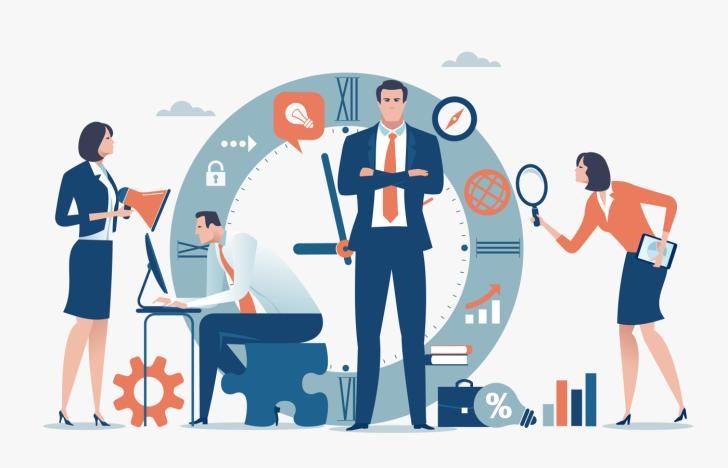 Анализ выполнения учебного планаВыполнение учебного плана за 2020-2021 учебный год – 98 %. Невыполнение связано с курсами повышения квалификации и больничными листами учителей (отсутствие возможности замены);. Корректировка КТП рабочих программ, рассмотрение данной проблемы на заседаниях школьных методических объединений, совещаниях при заместителях директора обеспечили выполнение образовательных программ на 100%..Таблица. Режим образовательной деятельностиНачало учебных занятий – 8 ч 00 мин.Об антикоронавирусных  мерах  Школа   в течение 2021 года продолжала профилактику коронавируса. Для этого были запланированы организационные и санитарно-противоэпидемические мероприятия в соответствии с СП 3.1/2.43598-20 и методическими рекомендациями по организации работы образовательных организаций г. Теберды.Так, Школа была обеспечена  следующим  медоборудованием и спецсредствами     бесконтактные термометры, рециркуляторы передвижные для каждого этажа , средства и устройства для     антисептической обработки рук, маски многоразового использования, маски медицинские, перчатки из расчета на два месяца;      разработала графики входа обучающихся через четыре входов в школу и уборки, проветривания кабинетов, рекреаций, а также подготовила новое расписание со смещенным началом уроков и каскадное расписание звонков, чтобы минимизировать контакты обучающихся   Школы  ,  необходимую информацию об антикоронавирусных мерах, ссылки распространяли посредством мессенджеров и социальных сетей. ОРГАНИЗАЦИИ ГОРЯЧЕГО ПИТАНИЯ Состояние здоровья школьника напрямую зависит  от качества  его питания  в школе. Особенно это важно потому, что школьный возраст - это активный период роста и развития детей. Им нужна не новая диета, а новое отношение к тому, что они едят и как.  Горячее  питание обучающихся - одно из условий здоровье сберегающей среды в МБОУ СШ №2 им М.И. Халилова г Теберда .В 2020-2021 учебном году организация питания учащихся 1 – 4  классов в школе осуществлялась  в соответствии  с федеральным Законом "Об образовании Российской федерации" ст.51, санитарно–эпидемиологическими требованиями к организации питания, номенклатурой дел по питанию:  -Положением  об организации горячего питания-Положением о бракеражной комиссии-планом работы комиссии  по организации и контролю за качеством питания, Положением о комиссии по контролю за организацией питания учащихся.      Для достижения поставленных целей в 2021 учебном году была организована работа по координации и контролю в сфере школьного питания, проведены мероприятия по улучшению форм обслуживания. Питание школьников осуществляется организованно, согласно установленному графику.. Контроль за организацией питания, качеством приготовленной пищи, санитарным состоянием обеденного зала, столовых приборов осуществляет, администрация школ  и  медицинский работник  Петрова В. А члены бракеражной комиссии, созданной в начале учебного года.В  МБОУ СШ №2 м М.И. Халилова г Теберда .  созданы все условия для организации горячего питания.  Пищеблок школьной столовой соответствует санитарно-гигиеническим требованиям.. Вопрос организации питания неоднократно рассматривался на совещаниях при директоре. Ответственное лицо за школьное питание, классные руководители 1-4  классов ведут ежедневный учет учащихся, получающих бесплатное и платное питание по классам, заполняют заявки и ежемесячный табель по питанию.          В течение  первого полугодия   классными руководителями проводились классные часы по тема: «Азбука здорового питания» (3-4 классы), «Правильное питание – залог здоровья» (3-4 классы), «Режим дня и его значение» (1 классы),  «Основы рационального питания» (2 класс). Классные руководители проводили беседы с учащимися о сбалансированном здоровом и своевременном питании.На сайте школы в рубрике «Питание» можно найти всю школьную документацию по питанию, памятки для родителей и учащихся, отчеты по организации питания, анализы анкет учащихся и родителей, в новостном отделе - мероприятия по питанию.Анализ охвата горячим питанием показывает, что совместная работа всех участников образовательной деятельности, работников школьной столовой дает стабильный положительный результат.Таблица. Перечень документов, регламентирующий функционирование Школы в условиях коронавирусной инфекции Для перехода с 1 сентября 2022 года на ФГОС начального общего образования, утвержденного приказом Минпросвещения от 31.05.2021 № 286, и ФГОС основного общего образования, утвержденного приказом Минпросвещения от 31.05.2021 № 287,  Школа разработала и утвердила дорожную карту, чтобы внедрить новые требования к образовательной деятельности. В том числе определило сроки разработки основных общеобразовательных программ – начального общего и основного общего образования, вынесло на общественное обсуждение перевод всех обучающихся начального общего и основного общего образования на новые ФГОС и получило одобрение у 96% участников обсуждения. Для выполнения новых требований и качественной реализации программ в МБОУ «СШ №2 г Теберда им М.И. Халилова » на 2022 год запланирована масштабная работа по обеспечению готовности всех участников образовательных отношений через новые формы развития потенциала.       Деятельность рабочей группы за 2021 год по подготовке Школы к постепенному переходу на новые ФГОС НОО и ООО можно оценить, как хорошую: мероприятия дорожной карты реализованы на 98 процентов. Причины, по которым не был проведен ряд мероприятий дорожной карты, объективны: болезнь педагогов или участников рабочей группы.Дистанционное обучение.МБОУ ««СШ №2 г Теберда им М.И. Халилова»» не осуществляла реализацию образовательных программ с применением электронного обучения и дистанционных образовательных технологий в 2021 году. При этом стоит отметить, что на основе анализа причин выявленных проблем в 2020 году достигнуты следующие положительные эффекты:появилась стабильность в результативности образовательной деятельности на уровне начального общего и основного общего образования;вышли на достаточное обеспечение обучающихся техническими средствами обучения – компьютерами, ноутбуками и другими средствами, увеличили скорость интернета;проработали с родителями (законными представителями) обучающихся вопросы организации обучения в домашних условиях, которые способствуют успешному освоению образовательных программ;уменьшили на 10 процентов количество обращений граждан по вопросам недостаточного уровня качества образования и повысили удовлетворенность родителей (законных представителей) качеством преподавания учебных предметов с использованием дистанционных образовательных технологий с 48 до 50 процентов.Таким образом, полученные в 2021 году результаты свидетельствуют о правильности принятых управленческих решений по внедрению системы наставничества и введению в штат технического специалиста.Профили обучения., в 2021-2022 учебном году в полной мере реализуется ФГОС СОО и профильное обучение для учащихся 10-го  и 11-го  классов. Таблица. Профили и предметы на углубленном уровнеШкола реализует следующие АООП:адаптированная основная общеобразовательная программа начального общего образования обучающихся с ЗПР (вариант 7.2).Категории обучающихся, которым поставлен диагноз ЗПР в Школе 2 , что составляет    0,01%. Обучающихся, по адаптированным основным образовательным программам и СанПиН обучаются совместно с обучающимися без ограничений возможностей здоровья по индивидуальной адаптированной образовательной программе.Ведется работа с родителями и педагогами.Работа с  обучающимися с ОВЗКатегории обучающихся с ограниченными возможностями здоровья, которые обучаются в школе:-дети с задержкой психического развития (ЗПР);   2 челдети с расстройствами аутистического спектра (РАС).  1чел по ООП -  3 чел Таблица 1. Обучающиеся, осваивающие образовательные программы в 2021 году В 2021 году в образовательной организации получали образование 282 обучающихся. Из них 6 обучающихся с ОВЗ , в том числе 2 ребенка инвалида (по состоянию на 31.12.2021).Образование обучающихся с ОВЗ организовано в разных формах: инклюзивных классах (совместно со сверстниками, не имеющими ограничений здоровья), индивидуально на дому.Таблица 2. Распределение детей с ОВЗ, обучающихся по АООПВ Школе максимально развивается индивидуализированная среда, которая отвечает образовательным потребностям каждого ребенка.Используются и совершенствуются технологии обучения:, спортивная и физкультурно-оздоровительная деятельность, формирование основ духовно-нравственного развития и воспитания, которые развивают необходимые личностные качества, расширяют жизненную компетенцию, укрепляют здоровье обучающихся для выполнения трудовых обязанностей и успешной социализации. 15 (60%) педагогов работает с детьми с ОВЗ. Все педагоги повышают квалификацию в области инклюзивного образования. Педагоги, работающие с детьми с умеренной и тяжелой умственной отсталостью, тяжелыми множественными нарушениями будут проходить переподготовку по курсу «Олигофренопедагогика». Штатное расписание специалистов сопровождения:Педагог-психолог – 1 специалист;Учитель-логопед – 0специалист;Учитель-дефектолог – 0 специалист;Тьютер –0 специалист;Социальный педагог – 1специалист. Социально-психологическая служба оказывает помощь учителям в выборе наиболее эффективных методов индивидуальной работы с обучающимися, при изучении личности школьника, составлении индивидуальных образовательных маршрутов.Школа активно использует потенциал сетевого взаимодействия. В системе осуществляется комплекс мер совместно с социальными партнёрами по разным направлениям. Заключены договоры и соглашения о взаимодействии:С образовательными организациями и центром детского творчества.С учреждениями культуры: детской  муз. школой, музеем, централизованной библиотечной системой.С профессиональными учреждениями образования.С центром занятости населения. . Учебный кабинет включает рабочую, игровую зоны и зону для индивидуальных занятий, что позволяет организовать урочную, внеурочную учебную деятельность и отдых.На втором этаже имеется кабинет ручного труда Точка роста  для обучающихся с умеренной умственной отсталостью.В периоды дистанционного обучения педагогом-психологом проводится работа по адаптации обучающихся с ОВЗ. Также ведется работа с родителями и педагогами. Воспитательная работаВоспитательная работа во втором полугодии 2020-2021 учебного года осуществлялась в соответствии с программой духовно-нравственного развития ООП НОО и программами воспитания и социализации ООП ООО и СОО по следующим направлениям:1. Гражданско-патриотическое:2. Нравственное и духовное воспитание:3. Воспитание положительного отношения к труду и творчеству:4. Интеллектуальное воспитание5. Здоровьесберегающее воспитание:6. Социокультурное и медиакультурное воспитание:7. Культуротворческое и эстетическое воспитание:8. Правовое воспитание и культура безопасности9. Воспитание семейных ценностей:10. Формирование коммуникативной культуры11. Экологическое воспитание:Все направления воспитания и социализации важны, дополняют друг друга и обеспечиваютразвитие личности на основе отечественных духовных, нравственных и культурных традиций.На 2021-2022 учебный год  Школа  разработала рабочую программу воспитания. Воспитательная работа по ней осуществляется по следующим модулям:-инвариантные: «Основные школьные дела», «Классное руководство», «Школьный урок», «Внеурочная деятельность», «Внешкольные мероприятия», «Предметно- пространственная среда», «Работа с родителями», «Самоуправление», «Профилактика и безопасность», «Социальное партнерство»,«Профориентация» (в основной и старшей школе);-вариативные: «Добровольческая деятельность», «Детские общественные организации», «Школьный музей», «Школьный театр  ».Воспитательные события в Школе  проводятся в соответствии с календарными планами воспитательной работы НОО, ООО и СОО. Они конкретизируют воспитательную работу модулей рабочей программы воспитания по уровням образования. Виды и формы организации совместной воспитательной деятельности педагогов, школьников и их родителей, разнообразны:          добрые дела по плану участников «Большой перемены»,         изготовление кормушек для птиц, добрая суббота,          зарядка, семейный отдых на природе, занятия зимними видами спорта, «всероссийская лыжня», велопробеги, пробеги на роликовых коньках, кросс, завтрак для любимых членов семьи, друзей и родных. Учащиеся  оказывали посильную помощь пожилым соседям, ветеранам, родственникам и знакомым         В ходе различных акций ребята готовили завтрак для любимых мам, сестер, бабушек в преддверии праздника 8 марта, поздравляли близких с международным женским днем, пекли кондитерские изделия по рецептам бабушек,«Портрет любимой мамы» рисовали учащиеся. «Поэзия для любимых» -ребята читали стихотворные произведения для любимых мам, сестер, бабушек. Акция «Сохраняй природу»-открытый урок для ребят разных возрастов.«Твори»-тематический урок для творческих ребят. «С днем Защитника Отечества»- в рамках акции ребята прочитали поздравления в стихах любимым близким. «Портрет любимой мамы»- в рамках акции ребята поздравляли близких с международным женским днем и нарисовали портреты своих мам. Экологическая акция по уборке на территории Школы прошла в апреле. «Иду к ветерану»-акция по оказанию помощи ветеранам по хозяйству. Ученики вместе со своими родителями, бабушками и дедушками, рассказали о том, как праздновали День Победы в их семьях в 1945 году, украсили дома, дворы и улицы своего родного города, опубликовали фото и видео-в ходе акций, приуроченных к празднованию Дня Победы в Великой Отечественной войне.    Школа т принимала активное участие в воспитательных событиях муниципального, регионального и всероссийского уровней таких как:, муниципальный этап республиканского конкурса в возрастной категории 14-18 лет «Молодой защитник Отечества», муниципальный конкурс сочинений «Письмо сверстнику», муниципальный смотр-конкурс музейной и выставочной деятельности музеев боевой славы ОУ  КГО , муниципальный смотр-конкурс патриотической песни «А песня тоже воевала», республиканский творческий конкурс  «Говорят литературные герои»,                                         В 2021 году классными руководителями использовались различные формы работы с обучающимися и их родителями: тематические классные часы: «Дни воинской славы», «Виртуальная экскурсия по замечательным уголкам большой Родины», «Мир добрых дел», «Как развить свои способности (восприятие, память, мышление, воображение), «Зачем мы учимся?», «Ценности. Что человек должен ценить.»,?», «Моя семья – мое богатство», «Зачем нужно заниматься физической культурой?», , «Курильщик – сам себе могильщик.», «Что нужно знать при выборе профессии.», «Интересы, склонности, способности, здоровье и выбор профессии.», «Востребованность профессии на рынке труда.»      Классные родительские собрания «Закон, семья, ребенок (нравственное и правовое воспитание детей в семье), «Роль семьи в формировании личности ребенка», «Роль семьи в организации дистанционного образования.» «Контроль и помощь учащемуся при дистанционной форме обучения.», «Организационные вопросы государственной итоговой аттестации» «Безопасность ребенка в летний период. Чем занять ребенка во время летних каникул с пользой.  Участие в творческих конкурсах:Городской месяц патриотической, спортивной и оборонно- массовой работы, посвященный 76 годовщине Победы в Вов и Дню Защитника Отечества, городские соревнования по стрельбе из пневматической винтовки на «Кубок защитников перевалов Кавказа», городские соревнования по стрельбе из пневматической винтовки на «Кубок защитников перевалов Кавказа», городской этап республиканского конкурса в возрастной категории 14-18 лет «Молодой защитник Отечества», городской конкурс сочинений «Письмо сверстнику», смотр-конкурс музеев музейной и выставочной деятельности музеев боевой славы ОУ КГО  в 2021, смотр-конкурс патриотической песни «А песня тоже воевала», конкурс экскурсоводов,  республиканский творческий конкурс  «Говорят литературные герои», городские Президентские состязания, республиканские Президентские состязания, участие в акциях, призывающих к здоровому образу жизни «День трезвости», «Сообщи, где торгуют смертью», «Мы в ответе за свое будущее!», «Дружим с законом», «Знай и соблюдай», «Молодежь КЧР против наркотиков». Участие в акциях, призывающих к здоровому образу жизни: «День трезвости», «Сообщи, где торгуют смертью», «Мы в ответе за свое будущее!», «Дружим с законом», «Знай и соблюдай», «Молодежь КЧР против наркотиков», «Молодежь КЧР против наркотиков».          В рамках реализации Стратегии институционального развития и информационно- публицистической деятельности в области защиты прав субъектов персональных данных до 2021 года, а также в целях повышения правовой грамотности среди учащихся, 25 октября в Школе  проведены медиа уроки, направленные на безопасное использование личных данных. Основной целью проведения уроков является популяризация ответственного отношения к личным данным у детей и подростков.  Привлечены  родители .     Среди многочисленных праздников, отмечаемых в нашей стране, День Матери занимает особое место. 22 ноября праздничные мероприятия прошли и нашей Школе в офлайн режиме. Привлечено более 100 родителей. Месячник «Пусть память говорит», посвященный 40 годовщине ввода советских войск в Афганистан. Привлечены родители    Чотчаев  Сагит  , Есенеев Алик .         На начало 2021-2022 учебного года в Школе сформировано 15 общеобразовательных класса. Классными руководителями 1–11-х классов составлены планы воспитательной работы с классами на учебный год в соответствии с рабочей программой воспитания и календарными планами воспитательной работы Школы .В связи с запретом на массовые мероприятия по СП 3.1/2.4.3598-20 школьные и классные воспитательные мероприятия в 2021 году проводились в своих классах. В периоды с 27.04.2021 по 10.05.2021 и с 19.10.2021 по 10.11.2021 в условиях дистанционного обучения воспитательная работа Школы осуществлялась в дистанционном формате.       Эффективность воспитательной работы Школы в 2021 году оценивалась по результатам анкетирования обучающихся и их родителей, анкетирования педагогов, а также по результатам оценки личностных результатов учеников в динамике (по сравнению с предыдущим периодом).На основании этих данных можно сделать вывод о хорошем уровне организации воспитательной работы Школы  в 2021 году.Дополнительное образование      Весна 2021 года. Дополнительные общеразвивающие программы художественного, социально-гуманитарного, естественно-научного и технического направления реализовывались в дистанционном формате: были внесены изменения в положение об обучении по программам дополнительного образования, в программы и скорректированы календарно-тематические планирования; сформировано расписание занятий на каждый учебный день в соответствии с образовательной программой и программами дополнительного образования, при этом предусмотрена дифференциация по классам и время проведения занятия не более 30 минут; проводилось обязательное информирование обучающихся и их родителей об изменениях в программах дополнительного образования.       Осень 2021 года. В первой четверти 2021/22 учебного года до 25.10 занятия по программам дополнительного образования проводились в традиционном очном формате. С 25.10 по 27.12 – в смешанном формате с учетом эпидемиологической обстановки. Вывод: благодаря внесению необходимых изменений программы дополнительного образования выполнены в полном объеме, в основном удалось сохранить контингент обучающихся.Исходя из результатов анкетирования обучающихся и их родителей, качество дополнительного образования повысилосьАнализ деятельности психологической службы    Работа за первое полугодие велась по разработанному годовому плану 2020-2021  учебного года.   В соответствии с планом работы психологической службы школы работа велась по следующим направлениям:Консультативная работа:Велась по запросам педагогов, учеников, родителей. Проблемы, затронутые на консультациях, имели следующее направление:- адаптационный период первоклассников;- поведенческие проблемы;- проблемы взаимоотношений с одноклассниками;- проблемы воспитания;- проблемы во взаимоотношениях с родителями и педагогами;- эмоциональные проблемы;- проблемы мотивации учения.Основные направления консультационной работы:•    Поведенческие проблемы – 16 обращений. Из них: от преподавателей – 14, от родителей –1 2 обращения.•    Проблемы в межличностных отношениях –8 обращений.между отдельными учащимися –6, в классном коллективе –  2•    Проблемы в эмоционально-волевой сфере –2обращений.•    Проблемы обучения– 7 обращений.•    Проблемы дезадаптации – 2 обращения.Данная работа велась в форме консультации и беседы. Положительная динамика по результатам консультаций наблюдалась у 75 % учащихся, остальным была рекомендована диагностика по проблеме обращения.Диагностическая работа:Результаты  диагностического исследования школьной адаптации к обучению учащихся 1-х  классов.Цель: определение уровня готовности детей к школьному обучению.Методики:1. Психолого-педагогическая оценка готовности Н и М. Семаго.2.Тест школьной зрелости Керна-Йерасика.3. Анкета «Оценка уровня школьной мотивации» Н. Г. Лускановой                           4.Проективная методика «Рисунок человека».Психолого-педагогическая оценка готовности Н и М. Семаго По результатам проведенного исследования психоэмоционального состояния учащихся, данные отражают в целом благоприятное состояние.В исследовании приняли участие учащиеся 1-х классов- 23 респондента.У  большинства учащихся 1-го «А» класса, а это 14 человек (93%),  и у 8 учащихся 1 «Б» (89%)класса, адаптация  к школе проходит нормально, поводов для беспокойства нет. Детям в школе нравится. В школе у них преобладает хорошее настроение, эмоциональное состояние в норме. Отношение к учителю, между детьми  и в целом к школе положительное.У 1  (7%) респондента в 1 «А» классе и 1 (11%) учащегося в 1 «Б» классе, адаптация  к школе проходит  ниже среднего, возможно наличие некоторых проблем в усвоении школьных правил и норм поведения.  У данной группы детей  не сформирована позиция школьника, то есть школа привлекает его не собственно учебным содержанием, а тем, что в ней интересно, весело, много ребят. В целом ребенок посещает школу с удовольствием, ему нравится учиться, но могут возникнуть трудности в учебной деятельности из-за низкого уровня мотивации и нежелания выполнять определенные задания учителя. Данная группа учащихся   имеют низкую концентрацию внимания, часто отвлекаются. Для того чтобы начать заниматься, необходимо присутствие взрослого в позиции учителя, то есть если учитель к нему лично не обратился, ему лично не сказал, что надо делать, он может и не начать выполнять задание. Однако после помощи или просто эмоциональной поддержки учителя он может начать действовать самостоятельно.2.Методика: Тест школьной зрелости Керна-Йерасика.    Данная методика предназначена для 5-7-летних детей, ее целью является проверка их готовности к школьному обучению. Сюда входит оценка личностной зрелости ребенка (задание 1), его мелкой моторики рук и зрительной координации (задание 2), также тест позволяет выявить зрительно-пространственное восприятие будущего первоклашки, зрительную память (задание 3) и мышление (исходя из общей оценки всего теста).Данные полученные в результате теста показывают, что у 3 детей 1 «А» класса, прослеживается высокий уровень готовности к школе, у 10 – средний уровень, у 1 – уровень ниже среднего, учащихся с низкий уровнем готовности к школьному обучению не выявлено.Также в ходе исследования учащихся 1 «Б» класса было выявлено:  у 1 учащегося, прослеживается высокий уровень готовности к школе, у 7 – средний уровень, у 1 – уровень ниже среднего, учащихся с низкий уровнем готовности к школьному обучению не выявлено.3. Анкета «Оценка уровня школьной мотивации» Н. Г. ЛускановойЦель методики – определение школьной мотивации. Проверка уровня школьной мотивации учащихся проводится по анкете Н.Г. Лускановой (1993), состоящей из 10 вопросов, наилучшим образом отражающих отношение детей к школе и учебному процессу, эмоциональное реагирование на школьную ситуацию. Автор предложенной методики отмечает, что наличие у ребёнка такого мотива, как хорошо выполнять все предъявляемые школой требования и показать себя с самой лучшей стороны, заставляет ученика проявлять активность в отборе и запоминании необходимой информации. При низком уровне учебной мотивации наблюдается снижение школьной успеваемости.В анкетировании участвовали учащиеся 1-х классов- 23 респондента.Методика включает в себя анкету из 10 вопросов с 3 вариантами ответов. Испытуемым предлагается выбрать один ответ. Каждому ответу соответствует определенное количество баллов. По сумме баллов делается вывод об уровне мотивации школьников.Были  выявлены следующие показатели уровня сформированности школьной мотивации:89% обучающихся (25-30 баллов) имеют высокий уровень школьной мотивации, учебной активности. Такие дети отличаются наличием высоких познавательных мотивов, стремлением наиболее успешно выполнять все предъявляемые школой требования. Они четко следуют указаниям учителя, добросовестны и ответственны.11% обучающихся (20-24 балла) имеют хорошую школьную мотивацию, подобные показатели имеют большинство учащихся начальных классов, успешно справляющихся с учебной деятельностью.Таким образом, все учащиеся показали хорошую школьную мотивацию. Ученики успешно справляются с учебной деятельностью, дети находят интерес в уроках. Это объясняется тем, что все дети до поступления в 1 класс посещали группу предшкольной подготовки.4.Проективная методика «Рисунок человека».Можно отметить, прежде всего, что у большинства учащихся  1-х классов не были выявлены  грубые ошибки в изображении фигуры. У 3 респондентов были выявлены не значительные ошибки.Рисунок человеческой фигуры символизирует образ тела, который очень восприимчив к внешним раздражителям, нарушающим эмоциональное состояние ребенка, поэтому на рисунке будут символически отражаться проблемы, которые он испытывает. Чем значительнее расстройство ребенка, тем больше страдает как его образ тела, так и графическое представление.Были  выявлены, у 3 человек, изображения фигуры с разрозненными частями тела, совершенно неуместные детали, изображение вместо человека другого объекта, стирание нарисованной человеческой фигуры, жесткие, неподвижные, роботоподобные или очень причудливые фигуры.Ни у одного из учащихся  не был выявлен, значимый негативный фактор – изображение ребенком фигуры противоположного пола. Это может быть выражением спутанной сексуальной роли, сильной привязанности или зависимости от родителя (некоего другого человека) противоположного пола.Рекомендации  психолога по успешной адаптации обучающихся первых классовдля учителей  1.      Относитесь к детям доброжелательно и дружелюбно, старайтесь организовывать для первоклассников ситуации успеха.2.      Осуществляйте развивающую работу на основе индивидуального подхода, учитывающего «зону ближайшего развития» ученика.3.      Способствуйте развитию каждого ребенка как личности, умеющей сознательно управлять своим поведением.4.      При планировании уроков старайтесь определять не только учебную, но и психологическую задачу (развитие произвольности памяти, внимания, логического мышления и т. д.), что поможет более точно использовать приемы отслеживания положительных результатов детей.5.      Проведите занятия в игровой форме, вызывающей у учащихся живой интерес.6.      Больше внимание на занятиях уделяйте развитию у детей способности к самостоятельной оценке своей работы.7.      Стремитесь ставить перед ребенком конкретные цели, направленные на овладение отдельными элементами поведения, которые легко можно контролировать.8.      Конкретную цель нужно ставить непосредственно перед тем, как она должна быть выполнена и на очень короткий срок (на данную перемену, на первые 10 минут урока).9.      По мере овладения детьми новой формой поведения намеченное время постепенно увеличить.10.  Обязательно используйте каждодневный контроль за выполнением намеченных целей.Советы по профилактике дезадаптации первоклассников:1.      Чаще называйте ребенка по имени.2.      Чаще хвалите в присутствии других детей.3.      Используйте только методы положительного стимулирования.4.      Старайтесь не сравнивать результаты детей. Используйте  только относительные оценки «шкалы роста» самого ребенка.5.      Обязательно обсуждайте с детьми их проблемы, чтобы они чувствовали, что аналогичные ситуации встречаются и у других детей.7.      Старайтесь уважительно относиться к потребностям ребенка.Результаты диагностического исследования школьной адаптации к обучению учащихся 5- х классов.Цель: оценка уровня адаптации учащихся 5 класса.Методы обследования:1. Методы диагностики уровня школьной тревожности Филлипса;2. “Экспресс-методика” по изучению социально-психологического климата в коллективе;3. Методика «Ваше самочувствие в школе»4. Методика «Цветные письма».Цель: оценка уровня адаптации учащихся 5класса.Методы диагностики уровня школьной тревожности Филлипса;5  «А» классВ исследовании приняли участие 12 человек, в ходе исследования были выявлены следующие результаты: у  12  респондентов, что составляет -100%,был выявлен низкий уровень тревожности. Высокие  показатели тревожности не были обнаружены 5  «Б» классВ исследовании приняли участие 11 человек, в ходе исследования были выявлены следующие результаты: у  10 респондентов, что составляет -99 %,был выявлен низкий уровень тревожности. Средние показатели тревожности  у 1 респондента 9%. Высокие  показатели тревожности не были обнаружены.     2.“Экспресс-методика” по изучению социально-психологического климата в коллективеЦель исследования – изучение социально-психологической атмосферы в классе; изучение адаптации новичков; изучение эффективности руководством коллективом класса классных руководителей.            В обследовании приняли участие  ученики 5-х классов.В общем численность выборки составило 23 человек.По результатам нашего исследования мы получили следующие результаты: у 15 респондентов (84% ) данный коллектив полностью устраивает. Остальная часть 5  чел. (12%) группы положительно оценивают климат коллектива, но не расположена к более тесному общению, у 2  из респондентов (4%) находится несколько в стороне, но  не испытывает  дискомфорта и эмоционального давления со стороны других членов группы.В 5 «А» классе по результатам диагностирования и наблюдения были получены следующие результаты:  большинство учащихся отметили, что данный коллектив полностью устраивает. 2 респондента положительно оценивают климат коллектива, но не расположена к более тесному общению, 1  из респондентов находится несколько в стороне, но  не испытывает  дискомфорта и эмоционального давления со стороны других членов группы.В 5 «Б» классе преобладает бодрый, жизнерадостный тон взаимоотношений между ребятами, оптимизм в настроении; отношения строятся на принципах сотрудничества, взаимной помощи, доброжелательности; детям нравится участвовать в совместных делах, вместе проводить свободное время; в отношениях преобладают одобрение и поддержка, критика высказывается с добрыми пожеланиями. В отношениях между группировками внутри класса существует взаимное расположение, понимание, сотрудничество.3. Методика «Ваше самочувствие в школе».По результатам данной методики было выявлено, что не все ученики 5 класса чувствуют себя комфортно в школе. И поэтому, было проведено еще одно исследование (методика «Цветные письма»), направленная на определение психологического состояния учеников 5 класса  на уроках в школе.4. Методика «Цветные письма».Данная методика была использована для того чтобы, при обработке определить следующее:1. Характер  общего психологического состояния каждого учащегося на уроках в школе (по преобладанию определенных цветов и в целях выявления дезадаптированных учащихся).2. Уроки, на которых учащиеся испытывают состояние психологического дискомфорта (в целях выявления наиболее стрессовых уроков для учащихся).3.Характер психологической комфортности на разных уроках.Интерпритация цвета по М.Люшеру.Формировать классный коллектив: Привлекать к организации внеклассных мероприятий совместно и “звезд”, и “пренебрегаемых”.Привлекать к участию всех учащихся класса (каждый должен отвечать за свой участок работы).Акцентировать внимание класса на успехах каждого, учить радоваться успехам другого человека, формируя эмпатию.Воспитание нравственных ценностей проводить на реальных ситуациях, используя все негативные моменты в межличностных отношениях (ученик-ученик, ученик-учитель).У каждого учащегося в классе должны быть постоянные поручения, благодаря чему ребенок будет учиться ответственности, сможет самореализоваться, получить чувство «успеха», а главное, будет чувствовать себя авторитетным помощником классного руководителя.Внедрять в классную работу элементы самоуправления (создать Совет класса, звенья, редколлегию, культмассовый сектор,…) и раздать полномочия каждому ученику.Учить ответственности: распределяя обязанности в классе, классный руководитель должен познакомить учащихся с требованиями, которые будет предъявлять к каждому, а также о системе контроля за исполнением поручений и системе поощрения (отметить в стенгазете, грамота, благодарность родителям…).Вести контроль и предъявлять требования к выполнению поручений.Требования к выполнению заданий и к каждому ученику должны быть едиными для всех учащихся.Помнить: в этом возрасте ребенок смотрит на себя и своего одноклассника глазами учителя.Взять под особый контроль посещаемость.Вовлекать в классные мероприятия каждого ученика.Повышать самооценку учащихся, особенно “Пренебрегаемых” и “Изолированных”:Создавать ситуацию “успеха”: хвалить при всем классе за исполненное дело, говорить что либо негативное только с глазу на глаз, говорить позитивно о внешности мл. подростка, сравнивать только с собственными (ребенка) результатами,Привлекать к организации и участию в классных мероприятиях,Оказывать поддержку, помня о том, что у данных детей высокая тревожность,Помогать влиться в коллектив, акцентируя внимание на положительных качествах и невилируя отрицательные,Если необходимо дать негативную оценку какой-то деятельности, то обсуждать проблему ребенка с ним наедине, не вынося на всеобщее обсуждение,Не сравнивать результаты одного с результатами других, а только с его собственными.Поддерживать учащихся склонных к соматическим нарушениям (уходу в болезнь).Осуществлять контроль за учащимися с возможными агрессивными проявлениями девиантного поведения. Создавать условия для проявления их потребности к лидерству.Создавать условия для проявления способностей и возможностей в совместной деятельности с одноклассниками.Анализ и интерпритация данных 10 класса:Опросник школьной тревожности ФиллипсаТест  школьной тревожности Филлипса (Альманах психологических тестов, 1995) позволяет подробно изучать уровень и характер тревожности, связанной со школой, у детей младшего и среднего школьного возраста, оценить эмоциональные особенности отношений ребенка со сверстниками и учителями.Показатели этого теста дают представление как об общей тревожности — эмоциональном состоянии ребенка, связанном с различными формами его включения в жизнь школы, так и о частных видах проявления школьной тревожности.  Таким образом, в ходе исследования были выявлены следующие результаты: у большинства учащихся а это у 12 человек (92%) низкие показатели тревожности, у 1  учащегося  а это 8%,были выявлены повышенные  показатели уровня тревожности. С учащимся была проведена беседа для выявления проблем тревожности. Классному руководителю даны рекомендации по успешной адаптации обучающихся. Высокие  показатели тревожности не были обнаружены2.Методика «Ваше самочувствие в школе».	По результатам данной методики было выявлено, что все ученики 10  класса чувствуют себя комфортно в школе. «Рекомендации по успешной адаптации обучающихся 10 класса» классному руководителю:контролировать успеваемость и посещаемость;способствовать повышению уровня эмоционального комфорта у обучающихся: проводить беседы, привлекать к групповым творческим занятиям, исследовательской деятельности;обращать внимание на структуру мотивов обучения;способствовать формированию у старшеклассника потребности в поисковой активности, самоопределении и построении жизненных перспектив;способствовать проведению классных и школьных мероприятий совместно с родителями и детьми;способствовать формированию чувства ответственности, уровня субъективного контроля, рефлексии;организовывать совместную работу родителей с педагогом- психологом по проблема адаптации ребенка;оказывать поддержку обучающимся, которые претендуют на аттестат особого образца, медаль.Рекомендации педагогам:важно увидеть, насколько значима для подростка проблема приобретения статуса среди сверстников, вхождения в новый коллектив;необходимо учитывать резкую смену критериев оценки знаний обучающихся, понимать, поддерживать, поощрять;правильно и своевременно реагировать на изменения в самооценке обучающихся, выявлять их причины;видеть в старшекласснике соратника, консультировать, направлять, корректировать; не перегружать интеллектуально, аргументировать требования, мотивировать обучающихся на построение профессионального будущего.Рекомендации родителям:относиться к детям соответственно их возрасту;способствовать формированию у старшеклассника потребности в поисковой активности, самоопределении и построении жизненных целей;оказывать поддержку при формировании у старшеклассника качественного изменения самосознания; системы ценностей, самооценки отдельных качеств личности, из которых складывается оценка своего целостного образа;способствовать формированию чувства ответственности, уровня субъективного контроля, рефлексии;не следует умалять важность чувств старших подростков на данном возрастном этапе, им свойственно пере оценивание значимости внутренних психологических проблем, попробуйте помочь, но не используйте фразы типа: «Толи еще будет», «Разве это проблема», «В жизни и не такое бывает»;сохраняйте чувство юмора и оптимизма при общении со старшим подростком.  «Индивидуальная психологическая диагностика детей с ОВЗ»Индивидуальная психологическая диагностика детей с ОВЗ проводилась как вводная диагностика по коррекционно – развивающим программам. Результаты этой работы представлены в таблице.ПМПК прошли 5  учащихся с ОВЗ.  По решению ПМПК 3 учащихся будут обучаться по утвержденным адаптированным программам основного образования (АПОО) и 2 учащихся по общеобразовательной программе с частичным выходом в школу.Утвержденные адаптированные рабочие программы:1. Адаптированная основная общеобразовательная программа для обучающихся с задержкой психического развития (ЗПР) 2. Адаптированная основная общеобразовательная программа образования обучающихся с умственной отсталостью (интеллектуальными нарушениями3.Адаптированная основная общеобразовательная программа начального общего образования обучающихся с расстройством аутистического спектра осложненными легкой умственной отсталости (интеллектуальными нарушениями) (вариант 8.3). «Методика исследования учебной мотивации школьников М.Р.Гинзбурга»Цель: опросник предназначен для выявления мотивационных предпочтений в учебной деятельности.  Оцениваемые УУД:  действие смыслообразования, направленное на установление смысла учебной деятельности для учащегося.Возраст: 8-9 лет, обучающиеся 3-х классов. Таким образом, можно сказать, что сформированность учебных мотивов  сформировано у 16 учащихся 3«А» класса и только у 2 учащихся  низкая учебная мотивация.11.1% - высокий уровень школьной мотивации и адаптации, 77.8% - средний уровень. Это дети, которые довольно успешно справляются с учебной деятельностью.11.1% - низкий уровень.  Таким образом, можно сказать, что сформированность учебных мотивов  сформировано у 9 учащихся 3 «Б» класса и только у 3 учащихся  низкая учебная мотивация.8.3% - высокий уровень школьной мотивации и адаптации, 66.7% - средний уровень. Это дети, которые довольно успешно справляются с учебной деятельностью.25% - низкий уровень.Вывод: Учащиеся 3-х классов обладают навыками усвоения универсальных учебных действий.Результаты развития личностных, регулятивных, коммуникативных УУД у учащихся  3-х классов в норме.Умение устанавливать дружеские отношения со сверстниками в 3 «А» классе требует корректировки.8 классы: развитие у школьников личностного смысла в приобретении познавательного опыта и интереса к профессиональной деятельности, представления о собственных интересах и возможностях (формирование образа “Я”).Методы работы:Методика «Дифференциально-диагностический опросник» Е.А.Климова (8 класс);Опросник: Определение профессиональных склонностей Л. Йовайши.Тест Дж.Холланда на определение профессиональной направленности личности (8 класс);Групповое консультирование.9 -11 классы: психодиагностика профессиональных склонностей и предпочтений, изучение индивидуально-психологических особенностей учащихся, , групповое и индивидуальное консультирование с целью выявления и формирования адекватного принятия решения о выборе профиля обучения.Методы работы:Тест Дж.Холланда на определение профессиональной направленности личности;Характерологический опросник  Леонгарда (подростковый вариант);Опросник: Определение профессиональных склонностей Л. Йовайши.Профориентационные игры: «Ассоциация», «План моего будущего», «Собеседование с работодателем», «Творческие успехи», «Знаешь ли ты свою будущую профессию?», «Особенности карьеры», «Лучший мотив», «Если бы …, я стал бы…», «5 шагов», «Кто есть кто?», «Цепочка профессий»;1)Дифференциально-диагностический опросник (ДДО) Е. А. Климова классифицирует профессии по предмету труда. Этот опросник может оказать существенную помощь в выявлении индивидуального предпочтении предмета труда, а, следовательно, и определенной группы профессий. В данной методике участвовали учащиеся 8 «а» (8чел) и 8 «б» (15чел) классов. Всего выборку составили 23  респондента.Опросник дал следующие данные о профессиональных предпочтениях учащихся 8-х классов на данный момент:29,5%  учащихся будет комфортно при выборе профессии, связанной с общением и обслуживанием людей;29,5%   учащихся склоны к профессиям типа «Человек – Природа», т.е. профессиям, связанным с лесным хозяйством, животноводством, растениеводством и т.д.;23,5 %  учащихся склоны к техническим профессиям;6  %   рекомендуется выбирать творческие профессии;У 11,5 % учащихся предпочтение того или иного типа профессии еще не имеет определенного значения, на данный момент они склоны к 2 типам профессий: «Человек – Природа» и «Человек – Человек», «Человек – Природа» и «Человек – Художественный образ»;Нет ни одного школьника, выбирающего профессии, связанные с цифрами,   числовыми  значениями, кодами, символами, текстами.2) С учениками 8-х классов также было проведено групповое консультирование о результатах психодиагностики профессиональных  предпочтений и даны рекомендации, какие необходимы склонности и способности для того или иного типа профессий, а также какие  профессионально важные качества необходимо развивать в себе, чтобы быть успешным в профессии, выбранного типа.3) Определение профессиональной направленности личности восьмиклассников было выявлено  с помощью Теста Дж.Холланда. Данный тест позволяет определить направленность личности учащихся по 6 типам (шкалам): реалистический, интеллектуальный, социальный, конвенциальный, предприимчивый, артистичный. Таким образом, были получены следующие результаты:Реалистический -   4,5%  учащихся;Интеллектуальный - 4,5%  учащихся;Социальный - 13,5%  учащихся;Конвенциальный -  0%  учащихся;Предприимчивый - 64%  учащихся;Артистичный - 13,5%  учащихся.4,5 % учащимся с реалистичным  типом  личности свойственна эмоциональная стабильность, ориентация на настоящее. Представители данного типа занимаются конкретными объектами и их практическим использованием: вещами, инструментами, машинами. Отдают предпочтение занятиям, требующим моторных навыков, ловкости, конкретности. Данным учащимся рекомендуется выбирать примерно следующие профессии :  механик, электрик, инженер, моряк, шофер и т. п.13,5% учащихся склоны к артистичному типу. Данный тип направленности личности отстраняется от отчетливо структурированных проблем и видов деятельности, предполагающих большую физическую силу. В общении с окружающими опираются на свои непосредственные ощущения, эмоции, интуицию и воображение. Ему присущ сложный взгляд на жизнь, гибкость, независимость суждений. Свойственна оригинальность.  Профессии – музицирование, занятие живописью, литературное творчество, фотография, театр и пр.Социальный тип представили также 13,5% учащихся. Такой тип ставит перед собой цели и задачи, которые позволяют ему установить тесный контакт с окружающей социальной средой. Обладает социальными умениями и нуждается в социальных контактах. Стремится поучать, воспитывать. Гуманны. Способен приспособиться практически к любым условиям. Старается держаться в стороне от интеллектуальных проблем. Они активны и решают проблемы, опираясь главным образом на эмоции, чувства и умение общаться.  Профессии  – врач, учитель, психолог, социальный работник и т. п.Конвенциональный тип, который отдает предпочтение четко структурированной деятельности, не свойственен ни одному учащемуся.  Предприимчивый же тип направленности личности  является характерным для 64% учащихся. Человек с таким типом  избирает цели, ценности и задачи, позволяющие ему проявить энергию, энтузиазм, импульсивность, доминирование, реализовать любовь к приключенчеству. Ему не по душе занятия, связанные с ручным трудом, а также требующие усидчивости, большой концентрации внимания и интеллектуальных усилий. Предпочитает руководящие роли, в которых может удовлетворять свои потребности в доминировании и признании. Активен, предприимчив. Профессии – директор, журналист, администратор, предприниматель и др.И 4,5% школьников направлены на интеллектуальный тип, который ориентирован на умственный труд. Такой человек аналитичен, рационален, независим, оригинален. У него преобладают теоретические и, в некоторой степени, эстетические ценности. Размышления о проблеме он предпочитает занятиям по реализации связанных с ней решений. Ему нравится решать задачи, требующие абстрактного мышления. Профессии в первую очередь научные – математик, физик, астроном и т. д.Таким образом, большинству учащихся свойственен предприимчивый тип направленности личности. Все типы были разъяснены учащимся. Также школьники  были ознакомлены со своими индивидуальными результатами.2) Методика «Карта интересов» предназначена для профориентации школьников и студентов младших курсов. Она позволяет выявить структуру интересов личности. Данная структура, по мнению авторов методики, имеет 17 шкал, отражающих интересы социума: география, физика, биология, техника, политика, мораль, экономика, философия, психология, литература, легкая музыка, классическая музыка, мода, хореография, искусство (кино), путешествие, спорт.«Карта интересов»  также имеет несколько диапазонов:Очень низкий интерес;Низкий интерес;Средний интерес;Выше среднего интерес;Высокий интерес.13,5% восьмиклассников имеют устойчивый очень низкий интерес ко всем отражениям общества, представленных в методике. 50% школьников имеют к ним же низкий интерес, а средний интерес имеют оставшиеся 36,5% учеников. Интереса выше среднего уровня и высокий интерес не показал ни один ученик. Таким образом, можно говорить о низком интересе большинства учащихся 8 класса ко всем сторонам жизни окружающего социума.  Данная тенденция несет негативный характер для личностного развития учащихся.Если говорить о предпочтениях учениками отельных шкал, то: 3,5% - география, 27% - техника, 22,7% - экономика, 3,5% - психология, 3,5% - литература, 18% - легкая музыка, 7% - мода, 7% - хореография, 7% - спорт. Такие данные получились в результате одинаковых значений по 2 и более категориям у отдельных учеников. В результате можно говорить о том, что восьмиклассников не интересуют такие категории. Как физика, биология, политика, мораль, философия, классическая музыка, искусство, путешествия. Но и выбранные категории скорее носят низкий интерес со стороны учеников, чем средний или высокий.9 классы   (данные по профориентационной работе с 9 классами будут представлены в отчете элективного курса «Профессия и карьера» в конце учебного года)10 класс (участники – 13 чел.)1) Тест лидерских способностей позволяет оценить способность человека быть лидером. Способность человека быть лидером во многом зависит от развитости организаторских и коммуникативных качеств. Какими характерологическими чертами личности должен обладать настоящий лидер,  отмечают Е.Жариков и Е.Крушельницкий. Они считают, что проявлением лидерства могут служить следующие проявления: • Волевой, способен преодолевать препятствия на пути к цели. • Настойчив, умеет разумно рисковать. • Терпелив, готов долго и хорошо выполнять однообразную, неинтересную работу. • Инициативен и предпочитает работать без мелочной опеки. Независим. • Психически устойчив и не дает увлечь себя нереальными предложениями. • Хорошо приспосабливается к новым условиям и требованиям. • Самокритичен, трезво оценивает не только свои успехи, но и неудачи. • Требователен к себе и другим, умеет спросить отчет за порученную работу. • Критичен, способен видеть в заманчивых предложениях слабые стороны. • Надежен, держит слово, на него можно положиться. • Вынослив, может работать даже в условиях перегрузок. • Восприимчив к новому, склонен решать нетрадиционные задачи оригинальными методами. • Стрессоустойчив, не теряет самообладания и работоспособности в экстремальных ситуациях. • Оптимистичен, относится к трудностям как к неизбежным и преодолимым помехам. • Решителен, способен самостоятельно и своевременно принимать решения, в критических ситуациях брать ответственность на себя. • Способен менять стиль поведения в зависимости от условий, может и потребовать и подбодрить.В данном исследовании приняло участие 13 учеников 10 класса. Было получено:У 7 учащихся а это 54% сильно выражены лидерские способности;У 4 учащихся -30.7%  - лидерство выражено средними значениями;15.3% т.е 2 школьника  имеют слабо выраженные лидерские способности.2) Тесты по выявлению предрасположенности к определенной профессии помогли узнать школьникам их возможности при выборе таких профессий, как юрист, менеджер, логистик. Так, например, тест по менеджменту показал, что отличными менеджерами могут быть 6% десятиклассников, при определенных усилиях со стороны собственных возможностей менеджерами могли бы стать 53% учеников, а 41% школьников не рекомендуется выбирать данный тип профессии.Всероссийский социально-психологический тест 2020-2021 учебный год.В октябре 2020-2021 уч. года с 7 по 11 кл. был проведен полевой этап республиканского социально-психологического тестирования обучающихся в Карачаево-Черкесской Республике (далее – СПТ), направленное на определение рисков формирования зависимости от наркотических средств и психоактивных веществ.Анкета «Исходная оценка наркотизации» (Г.В. Латышев и др.)ПРОТОКОЛ  РАСПРОСТРАНЕННОСТИ  ФАКТОРОВ  РИСКА  НЕМЕДИЦИНСКОГО ПОТРЕБЛЕНИЯ НАРКОТИЧЕСКИХ СРЕДСТВ, ПСИХОТРОПНЫХ И ДРУГИХ ТОКСИЧЕСКИХ ВЕЩЕСТВ СРЕДИ УЧАЩИХСЯ  В ДИНАМИКЕ ОБУЧЕНИЯРезультаты исследования профессионального самоопределения школьниковИсследования проводились МКОУ КГО «СШ №2 г.Теберда» в 9 ,10,11 классах.Сроки проведения занятий: ноябрь-декабрь.Вид работы: групповой, индивидуальный.Форма работы: диагностика, индивидуальное консультирование, беседа.Диагностические методики: методика «определение профессиональной мотивации» Е.Головаха; опросник «мотивы выбора профессии»; методика «карта интересов»; ДДО; анкетирование «Кем я хочу стать в будущем»; тест Д.Голланда по определению типа личности. Цели занятий: определить профессиональную направленность ребенка, выявить его основные интересы и склонности; расширить знания учащихся: о профессиях, их специализации, о занятости населения в регионе, о средних и высших профессиональных учебных заведениях в городах России.Выбор диагностических методик:1.Методика «определение профессиональной мотивации» Е.Головаха служит для выявления мотивационной направленности испытуемого при выборе профессиональной деятельности и может быть только дополнением к другим средствам изучения мотивации. Применяется с целью корректировки профориентационной работы с подростками.Анкетирование позволяет сравнивать результаты учащихся с их «хочу» и «могу». Если они будут совпадать, то это будет говорить о том, что ребенок уже определился в своем будущем.2.Методика «карта интересов» служит для определения профессиональной направленности человека. Вопросник состоит из 174 вопросов, отражающих направленность интересов в 29 сферах деятельности.3.Методика «дифференциально-диагностичекий опросник «я предпочту» Е.А.Климова служит для выявления мотивационной направленности испытуемого при выборе профессиональной деятельности. Применяется с целью корректировки профориентационной работы с подростками. В основу опросника положена идея о делении всех существующих профессий на пять типов и выявить к какому типу профессии относится тот или иной ученик.Для оценки профессионального личностного типа можно использовать методику Джона Голланда. Голланд, как представитель концепции индивидуальности, разработал методику для определения социальной направленности личности. Он выделял 6 типов: реалистический, интеллектуальный, социальный, конвенциональный, предприимчивый, артистическийРезультаты проведенных исследований:Методика «определение профессиональной мотивации» Е.Головаха.В исследовании приняли участие 31 человек, учащиеся  в 9 ,11 классов.В 9 классе сформировавшуюся профессиональную мотивацию проявили 15 человек (75%) из числа опрошенных. У остальных (25%) 4 подростков, пожелавших выполнить диагностическое задание, преобладает внепрофессиональная мотивация.   Наличие профессиональной мотивации говорит о том, что для учащегося актуальна в данный момент профессиональная самореализация. Наличие внепрофессиональной мотивации означает, что в данный момент для учащегося важнее решить вопросы, не связанные с профессиональной самореализацией. Таким образом, из 18 опрошенных девятиклассников 8 человек уже сейчас задумываются о выборе будущей профессии.В 11 классе сформировавшуюся профессиональную мотивацию проявили 12 человек(100%) из числа опрошенных. Таким образом, все опрошенные  одиннадцатиклассники уже сейчас задумываются о выборе будущей профессии.Результаты диагностического исследования «Карта интересов».9 класс:Юриспруденция и право –12.5%;Медицина – 18.5%;Военные специальности – 31.4%;Физкультура и спорт – 6.3%;Экономика – 31.3%; 11 класс:Юриспруденция и право –31 %;Медицина –31%; Военные специальности – 7%;Экономика – 31%; Техника – 0%;Общественная деятельность – 0%Результаты исследований по методике «ДДО».Результаты анкетирования «Кем я хочу стать в будущем».11 класс:Реалистический тип – 9.1%;Интеллектуальный тип –27.2%;Социальный тип – 36.4%Конвенциональный тип –0%;Предприимчивый тип – 9.1%;Артистический тип – 18.2%.Результаты диагностик показывают, что учащиеся в основном выбирают профессии гуманитарной, биохимической направленности. Редко выбирают профессии технического типа.Результаты  исследования  изучения учебной мотивации 5 «а» класса.Дата: март 2021 г.Количество: 15 человекЦель: определение уровня школьной мотивации и отношение учащихся к учебной деятельности .Для определения уровня учебной мотивации учащихся 5-го класса была проведена следующая работа:1. Подбор и разработка методических материалов.2. Составление диагностической программы на основе методик: «Анкета изученияшкольной мотивации» Н.Г. Лускановой3. Анкетирование учащихся.Результаты исследования:I. Мотивационная сфера.Уровень школьной мотивации делится на следующие группы:1. Высокая школьная мотивация, учебная активность.2. Хорошая школьная мотивация.3. Положительное отношение к школе, но школа привлекает внеучебнымисторонами, мотивация является внешней.4. Низкая школьная мотивация.5. Негативное отношение к школе, школьная дезадаптация.Адекватными, положительными являются 1 и 2 уровни школьной мотивации.Высокая мотивация. У 8 % учащихся преобладает высокий уровень школьноймотивации, учебной активности. Такие дети отличаются наличием высокихпознавательных мотивов, стремлением успешно выполнять все предъявляемые школойтребования. Они очень четко следуют всем указаниям учителя, добросовестны иответственны, сильно переживают, если получают неудовлетворительные оценки илизамечания педагога. В рисунках на школьную тему они изображают учителя у доски,процесс урока, учебный материал и т.п.Хорошая мотивация наблюдается у 47% пятиклассников. Подобный показательимеют учащиеся, успешно справляющиеся с учебной деятельностью. В рисунках нашкольную тему они также изображают учебные ситуации, а при ответах на вопросыпроявляют меньшую зависимость от жестких требований и норм. Подобный уровеньмотивации является средней нормой. К сожалению, наблюдаются дети а это 20%  с низкими показателями, у них отсутствует учебная мотивация, школа привлекает  их внеучебными сторонами.С учетом психологических и возрастных особенностей школьников также как и в прошлом учебном году были выделены  следующие этапы профориентационной работы: «Индивидуальная психологическая диагностика детей с ОВЗ»Индивидуальная психологическая диагностика детей с ОВЗ проводилась как вводная диагностика по коррекционно – развивающим программам. Результаты этой работы представлены в таблице.ПМПК прошли5  учащихся с ОВЗ.  По решению ПМПК учащиеся будут обучаться по утвержденным адаптированным программам основного образования (АПОО) с частичным выходом в школу.Анкета « Готовность к ЕГЭ»Интерпритация данных:В исследовании приняли участие  8      человек.В ходе исследования готовности учащихся 11 класса были выявлены следующие результаты:Анализ опроса учащихся 8   класса  по организации  предпрофильной подготовки.В анкетировании принимало участие 27  человек , учащиеся 8 класса. В результате анкетирования выяснилось, что учащиеся увлечены следующими изучаемыми предметами:8 классБольшинство учащихся, а это 75 % хотели бы изучать предмет более подробно, чем это предусмотрено школьной программой. Самостоятельно занимаются  60% учащихся. Больше всего учащиеся хотели бы узнать о профессиях, из следующих областей науки, практической деятельности.70% учащихся не определили для себя будущую профессию;95% учащихся хотят, чтобы с ними проводились тесты для определения профессионально важных качеств;В 9 классе будут посещать  следующие курсы: обществоведение; история ; биология ; русский язык        Анкета для учащихся «Здоровый образ жизни»Цель: провести анкетный опрос для определения уровня осведомленности (сформированности) о здоровом образе жизни.Инструментарий: анкеты ЗОЖ для 8-11 классов.В анкетировании приняли участие учащиеся 8-11 классов.Всего 63 респондента.Интерпритация анкетирования учащихся  в осведомленности о требованиях ЗОЖ представлены в таблице.Анкетирование показало, что  у 60% учащихся сформирован высокий уровень, что у  40% достаточная осведомленность и  никто из  учащихся не показал недостаточную осведомленность.Результаты психодиагностического исследованияучащихся 4-го классаЦель исследования: изучение состояния и динамики образовательного процесса, психологического здоровья учащихся при переходе в среднее звено.Задачи:определение уровня интеллектуального и эмоционально-личностного развития учащихся;выявление групп школьников, испытывающих трудности, определение природы и характера трудностей;определение уровня психологической готовности учащихся при переходе в среднее звено.Сроки проведения исследования: май 2019 г.Использовался следующий психодиагностический инструментарий:1. Методика диагностики мотивации учения и эмоционального отношения к учению в средних и старших классах школы (модифицированный опросник Ч. Д. Спилбергера, выполненный А.Д. Андреевой).2. Анкета Лускановой для оценки уровня школьной мотивации.3. Мини-сочинение « Я  пятиклассник»Одним из кризисных этапов в школьной жизни является переход из начальной школы в среднюю - событие радостное и в то же время, влекущее за собой много сложностей, сопряженных с большой психологической нагрузкой. Психологические особенности подросткового возраста (11-14 лет) таковы: ведущая деятельность - общение со сверстниками, освоение новых норм поведения и отношения с людьми; формирование самооценки, характера; развитие логического мышления, способности к теоретическимрассуждениям и самоанализу, к оперированию абстрактными понятиями.Поэтому необходимо обеспечить преемственность в обучении и развитии между начальной и основной школой, связанное с учетом психологических особенностей данного возрастного периода.1, Мотивация и эмоциональное отношение к учениюЭмоции в учебной деятельностиМетодика изучает степень познавательной активности, тревожности и негативных эмоций. Позволяет получить данные о состоянии основных эмоциональных процессов и характере их проявления в ходе учебной деятельности.ТревожностьБольшинство учащихся имеют низкий  уровень тревожности - 84%.), у 8 % обучающихся  а это 2 респондента  можно предположить, в процессе обучения будут отвлечены, заторможены и безинициативны. Материал ими усваивается не за счет собственных стремлений к познанию, а потому что «все учатся». Высокая тревожность по поводу учения , напротив, будет требовать достаточно сил на уменьшение напряжения, тем самым снижая эффективность учения. Таких учащихся в результате диагностики выявлено 8 % (Семенов А, Понамарев Р). С увеличением эмоционального напряжения увеличивается время, которое школьник расходует на учебные занятия: сокращается время на отдых, а часто и на сон, что неизбежно сказывается на психическом и физическом здоровье ребят.Познавательная активность46% учащихся имеют высокий уровень познавательной активности, большинство которых представляют учащиеся 4-х классов (такие дети практически всегда любознательны, инициативны, самостоятельны). Низкая познавательная активность уже изначально определяет процесс обучения как скучный, неинтересный, а это 20% детей. Особые опасения должны вызывать те учащиеся, которые помимо низкой познавательной активности имеют высокую тревожность и высокую степень проявления гнева. Их выявление требует обязательной дополнительной работы по обнаружению причин возникшего эмоционального состояния и дальнейшей коррекционно-развивающей работы, осуществляемой психологом, педагогом, родителями.Мотивация ученияБыло выявлено следующее распределение учащихся по степени мотивации учения: продуктивную мотивацию с выраженным преобладанием познавательной мотивации учения и положительным эмоциональным отношением к нему имеют 77% учащихся;  позитивное отношение к учению,  средний уровень с несколько сниженной мотивацией имеют19% обследованных четвероклассников ,   сниженную мотивацию, переживание «школьной скуки», отрицательное эмоциональное отношение к учению – 4% учащихся; резко отрицательное отношение к учению  не выявлено.Уровни эмоционального отношения к учениюДля определения причин низкого уровня мотивации как качественный показатель необходимо учитывать и эмоциональное отношение учащихся к учению, позволяющий проанализировать факторы, оказывающие наибольшее влияние на эмоциональное состояние школьников:- продуктивную мотивацию и позитивное эмоциональное отношение к учению испытывают 48% учащихся. Данную группу представляет большинство девочек;- переживание «школьной скуки» (при низкой познавательной активности) - 25% детей;- негативное эмоциональное отношение (при низкой познавательной активности и высоком уровне гнева) - 12% (большинство представлено девочками);- резко отрицательное отношение к школе и учению (помимо высокого уровня гнева, присутствует и высокая тревожность) и школьная тревожность не отмечается у учащихся;- чрезмерно повышенная эмоциональность на уроке, обусловленная неудовлетворением ведущих социогенных потребностей (при высокой познавательной активности - высокий уровень тревожности и гнева) не выявлено.- школьную тревожность имеют 8% обследованных;- позитивное отношение к учению при фрустрированности потребностей и позитивное отношение при повышенной чувствительности к оценочному аспекту обучения – 30% учащихся.Наиболее часто встречаемыми внешними источниками тревожности, снижения мотивации к учению являются:семейная ситуация (перенос эмоциональной нестабильности родителей по поводу обучения ребенка на него);школьная неуспешность ребенка (неудовлетворенность отметками);взаимоотношения с учителем (конфликты, несправедливое отношение, придирки);взаимоотношения со сверстниками (положение, статус в коллективе, зависимость).Также следует учитывать и внутренние источники тревожности:внутренний конфликт (связанный с отношением к себе, самооценкой, Я-концепцией);предшествующий неблагоприятный эмоциональный опыт (преобладающая отрицательная оценочная стимуляция, рост учебных неудач).Во избежание увеличения количества учащихся с фрустрированностью значимых потребностей на уроке и увеличения повышенной эмоциональности на уроке уже сейчас педагогам в своей работе необходимо учитывать следующее:- переориентация с оценки результатов учебной деятельности на оценку процессов по критерию объективной успешности;- удовлетворение основных потребностей учащегося в любви, заботе, одобрении со стороны других, надежности, безопасности и т. д.;- создание благоприятного климата в коллективе, развитие коммуникативной культуры.2.Анкета Лускановой по изучению уровня школьной мотивации (общий)24 человек (92 %)  – хорошая школьная мотивация, отношение к себе как к школьнику практически сформировано, положительное отношение к школе, но школа привлекает больше внеклассными мероприятиями, внешняя мотивация.Таким образом, анализ результатов социопсихологического исследования, проведенного среди учащихся четвертых классов, позволяет выделить следующие социально-психологические особенности школьников:большинство четвероклассников имеет средний уровень тревожности (92% учащихся), высокий уровень познавательной активности не выявлено, 8 %  а это 2 человека испытывают негативные эмоциональные  переживания на уроке .Успешная адаптация зависит в конечном итоге от благоприятных условий и содержания деятельности и обучения ребенка в семье и школе.  Сформированность познавательных процессов, хороший уровень социально-психологического развития, поддержка со стороны родителей и педагогов составляют надежную основу для быстрой адаптации пятиклассника.3.Методика «Я пятиклассник » позволяет оценить мотивацию и эмоциональное отношение к школе.Учебная мотивация сформирована у 92%, имеют эмоционально-благополучное состояние, на фоне которого развивается учебная мотивация – 92% , из них показали, что Учитель – значимое лицо – 100%, эмоционально неблагополучное состояние – 8 %.Организационно-методическая работа.Включала:1.Подбор методического материала (для диагностики и развивающих занятий), разработка тренинговых занятий, введение документации. 2.Подготовка выступлений на родительских собраниях («Адаптация первоклассников», «Подготовка к  ЕГЭ»). 3.Подготовка раздаточного материала для родителей, педагогов и учащихся (рекомендации родителям и педагогам по работе с агрессивными, гиперактивными детьми, адаптации учащихся; буклеты по подготовке к ЕГЭ).4.Участие в педагогических советах школы (заседание профилактического совета).5. Проведение  городского семинара на тему «Виды и роль эмоций в жизни человека» с привлечением учащихся 4, 6 «А» классов.Рекомендации  по психологической подготовке к единому государственному экзамену выпускников и их родителей Рекомендации  родителям: Как помочь детям подготовиться к экзаменам - Не тревожьтесь о количестве баллов, которые ребенок получит на экзамене, и не критикуйте ребенка после экзамена. Внушайте ребенку мысль, что количество баллов не является совершенным измерением его возможностей.- Не повышайте тревожность ребенка накануне экзаменов - это может отрицательно сказаться на результате тестирования. Ребенку всегда передается волнение родителей, и если взрослые в ответственный момент могут справиться со своими эмоциями, то ребенок в силу возрастных особенностей может эмоционально "сорваться".- Подбадривайте детей, хвалите их за то, что они делают хорошо.- Повышайте их уверенность в себе, так как чем больше ребенок боится неудачи, тем более вероятности допущения ошибок.- Наблюдайте за самочувствием ребенка, никто, кроме Вас, не сможет вовремя заметить и предотвратить ухудшение состояние ребенка, связанное с переутомлением.- Контролируйте режим подготовки ребенка, не допускайте перегрузок, объясните ему, что он обязательно должен чередовать занятия с отдыхом.- Обеспечьте дома удобное место для занятий, проследите, чтобы никто из домашних не мешал.- Обратите внимание на питание ребенка: во время интенсивного умственного напряжения ему необходима питательная и разнообразная пища и сбалансированный комплекс витаминов. Такие продукты, как рыба, творог, орехи, курага и т.д. стимулируют работу головного мозга.- Помогите детям распределить темы подготовки по дням.- Ознакомьте ребенка с методикой подготовки к экзаменам. Не имеет смысла зазубривать весь фактический материал, достаточно просмотреть ключевые моменты и уловить смысл и логику материала. Очень полезно делать краткие схематические выписки и таблицы, упорядочивая изучаемый материал по плану. Если он не умеет, покажите ему, как это делается на практике. Основные формулы и определения можно выписать на листочках и повесить над письменным столом, над кроватью, в столовой и т.д.- Подготовьте различные варианты тестовых заданий по предмету (сейчас существует множество различных сборников тестовых заданий). Большое значение имеет тренаж ребенка именно по тестированию, ведь эта форма отличается от привычных ему письменных и устных экзаменов.- Заранее во время тренировки по тестовым заданиям приучайте ребенка ориентироваться во времени и уметь его распределять. Тогда у ребенка будет навык умения концентрироваться на протяжении всего тестирования, что придаст ему спокойствие и снимет излишнюю тревожность. Если ребенок не носит часов, обязательно дайте ему часы на экзамен.- Накануне экзамена обеспечьте ребенку полноценный отдых, он должен отдохнуть и как следует выспаться.- Посоветуйте детям во время экзамена обратить внимание на следующее: пробежать глазами весь тест, чтобы увидеть, какого типа задания в нем содержатся, это поможет настроиться на работу; внимательно прочитать вопрос до конца и понять его смысл (характерная ошибка во время тестирования не дочитав до конца, по первым словам уже предполагают ответ и торопятся его вписать); если не знаешь ответа на вопрос или не уверен, пропусти его и отметь, чтобы потом к нему вернуться;если не смог в течение отведенного времени ответить на вопрос, есть смысл положиться на свою интуицию и указать наиболее вероятный вариант.И помните: самое главное - это снизить напряжение и тревожность ребенка и обеспечить подходящие условия для занятий. Даны рекомендации  выпускникам: Как подготовиться к сдаче экзаменовКоррекционная работа:Проективная методика «Школа зверей» Т. А. Нежновой.Выявление школьных неврозов на начальной стадии развития, выяснение причин и способов коррекции.«Путешествие в страну пятиклассников»Адаптационное занятие направленное на формирование групповой сплоченности, знакомство обучающихся, повышение значимости личности каждого учащегося, на создание условий для формирования и поддержания учебной мотивации«Путешествие в страну логики»-способствовать формированию мыслительных операций, умение ориентировать свои высказывания;-развивать логическое мышление и связную речь у детей;-воспитывать умение слушать друг друга, доводить начатое дело до конца.«Потребности и мотивация»формирование умения адекватно оценивать себя, свои возможности, моделирование своего «Я» в будущем«Сплоченность»Цель: помочь детям осознать, что каждый человек нуждается в том, чтобы помогать и принимать помощь; помочь детям научиться просить других о помощи и благодарить за помощь.        «Мои права и обязанности»         Устав школы, ответственность за поведение.«Учимся правильно выражать обиду и гнев»Цель:–установление доверительных внутригрупповых отношений;– поиск альтернативных (социально-приемлемых) способов удовлетворения собственных потребностей и взаимодействия с окружающими;– психологическая коррекция детских обид       Занятия с элементами арт-терапии.Организационно-методическая работа:Включала:1.	Участие в работе методических объединений.2.	Участие во всех внутри школьных мероприятиях по ВШК .3.	Подбор методического материала (для диагностики и развивающих занятий), разработка тренинговых занятий, введение документации. 4. Подготовка выступлений на родительских собраниях: «Трудности адаптационного периода первоклассников» «Адаптация 5-го класса к основной школе » «Наркомания- шаг в пропасть».5.Были проведены  беседы с учащимися школы на темы:Методика «Беседа о школе» Т. А. Нежнова (адаптационное занятие направленное на изучение готовности первоклассников к школе).«Я пятиклассник»   «Наркомания-шаг в пропасть»«Все о вреде курения»   О вреде алкоголя, курения и наркомании…»«Как чтение влияет на наш мозг и на человека».5.	Подготовка раздаточного материала для родителей, педагогов и учащихся (списки литературы, которая может помочь родителю в воспитании ребенка; рекомендации педагогам по работе с застенчивыми, агрессивными, гиперактивными детьми, по профилактике эмоционального выгорания, адаптации учащихся; буклеты по подготовке к ЕГЭ).6.	Участие в педагогических советах школы (заседание профилактического совета).  2.3   Оценка содержания успеваемости и качества подгоьтовки  обучающихся Статистика показателей за 2019–2021 годы .               Сведения об изменении   контингента  обучающихся в образовательной организации   за 2021 год        В очной форме обучения осваивают 283 учащихся,  из них 115 учащихся - образовательную программу начального общего образования; 142 учащихся -  образовательную программу основного общего образования; 26 учащийся - образовательную программ у среднего  общего  образования.         В семейной форме обучения осваивает образовательную программу основного общего образования по индивидуальному учебному плану обучения  – 12  обучающийся.,  ООП СОО -4 обучающихся         С сентября 2021 года в образовательной организации организовано обучение по адаптированной основной общеобразовательной программе начального общего образования для обучающихся с задержкой психического развития (вариант 7.2).3- 2 чел. . По  ООП ООО на дому обучается  4 чел. Исследование показывает, что контингент обучающихся во всех звеньях почти не изменился.
        Статистика показывает, что положительная динамика успешного освоения основных образовательных программ сохраняется, при этом стабильно растет количество обучающихся Школы.                    Краткий   анализ динамики результатов успеваемости и качества знаний                                                                                                                             Результаты освоения учащимися программ начального общего образования по показателю «успеваемость в 2021 учеб году.    (-+ )                                   (-)Если сравнить результаты освоения обучающимися программ начального общего образования по показателю «успеваемость» в 2021  году с результатами освоения учащимися программ начального общего образования по показателю «успеваемость» в 2020  году, то можно отметить, что процент учащихся, окончивших на «4» и «5»,   увеличилось на 16  процента , процент учащихся, окончивших на «5»,  уменьшилось  на        4 процента    Результаты освоения учащимися программ  ООО  по показателю «успеваемость»  за 2 гола.  (-+ )                               (-)Если сравнить результаты освоения обучающимися программ основного общего образования по показателю «успеваемость» в 2021  году с результатами освоения учащимися программ основного общего образования по показателю «успеваемость» в 20120 году, то можно отметить, что процент учащихся, окончивших на «5», УМЕНЬШИЛОСЬ НА  3   %)   процент учащихся, окончивших на «4» и  «5»,  ПОВЫСИЛСЯ  на 3%       Результаты освоения учащимися программ   СОО  по показателю «успеваемость» за 2 года  (-+ )                       (-)Результаты освоения учащимися программ среднего общего образования   по показателю «успеваемость» за 2 гола  выросли   , учащихся,  окончивших  на «4» и  «5  уменьшился     на   4  процента  , процент учащихся, окончивших на «5»,   уменьшился                          на   3  % .Результаты ГИА      В ходе подготовки к государственной итоговой аттестации проводилась плановая системная работа:- формирование нормативной базы по итоговой аттестации учащихся;- создание системы проведения предметных консультаций;- работа по ознакомлению участников образовательного процесса, в том числе родителей (законных представителей), с нормативной базой по итоговой аттестации;- организация независимого промежуточного контроля УУД выпускников;- были организованы пробные (тренировочные) ОГЭ и ЕГЭ на базе школы по основнымпредметам и предметам по выбору. В 2021 году изменились условия прохождения ГИА. Девятиклассники сдавали экзамены в двух форматах: обязательные экзамены по русскому языку и математике в форме ОГЭ и один предмет по выбору в форме внутренней контрольной работы (обществознание).                       Результаты аттестации обучающихся 9-го классаБыли допущены к ГИА-9 24  выпускников 2020-2021 учебного года (из 24 чел.), Получили аттестаты 24 выпускников,.Математика: при успеваемости 94,5% качество - 20%, средняя отметка - 3,2.По сравнению с результатами 2019 года ( в 2020 г ОГЭ отменяли из-за пандемии)  произошло снижение качества знаний на 32,1%, в сравнении с городскими показателями качество ниже на 11,4% (31,4%).Успеваемость снижена на 3,4% по сравнению с результатами 2019 года, Русский язык: по городу качество знаний - 48,4%, в нашей ОО - 47,3% при успеваемости 94,5%, средняя отметка - 3,5. По сравнению с результатами 2019 года произошло понижение качества знаний по школе на 12,3%, в сравнении с городскими показателями качество выше на 0,9%. Успеваемость снижена на 5,5% по сравнению с результатами 2019 года, три выпускника получили неудовлетворительные отметки по результатам ГИА-2021.       ГИА-11 проходило в форме ЕГЭ (для тех, кто поступает в вузы) Выпускники 11-х классов, поступающие в вузы, сдавали один обязательный ЕГЭ по русскому языку и ЕГЭ по предметам по выбору. Выпускники, не поступающие в вузы, сдавали два экзамена в форме ГВЭ – по русскому языку и математике.      Особенности проведения ГИА в 2021 году были обусловлены мероприятиями, направленными на обеспечение санитарно-эпидемиологического благополучия населения и предотвращение распространения новой коронавирусной инфекции (COVID-19).Таблица. Общая численность выпускников 2020-2021 учебного годаТаблица. Результаты ОГЭ по обязательным предметамТакже все выпускники 9-х классов успешно написали внутренние контрольные работы по выбранным предметам (ОБЩ). Результаты написания контрольных работ по предметам по выбору выявили стопроцентную успеваемость и в целом хорошее качество знаний обучающихся.Таблица. Результаты контрольных работ в 9-м классе     Замечаний о нарушении процедуры проведения ГИА-9 в 2021 году не было, что является хорошим результатом работы с участниками образовательных отношений в сравнении с предыдущим годом.     Все девятиклассники Школы успешно закончили 2020-2021 учебный год и получили аттестаты об основном общем образовании. Аттестат с отличием получили 1  человек, что составило  процентов от общей численности выпускников.Таблица. Итоговые результаты выпускников на уровне основного общего образования за три последних годаВ соответствии с постановлением Правительства Российской Федерации от 10.06.2020 №842 «Об особенностях проведения государственной итоговой аттестации по образовательным программам основного общего и среднего общего образования и вступительных испытаний при приеме на обучение по программам бакалавриата и программам специалитета в 2020 году», государственная итоговая аттестация по образовательным программам основного общего образования и среднего общего образования проводилась в форме промежуточной аттестации, результаты которой признаются результатами государственной итоговой аттестации по образовательным программам основного общего образования и среднего общего образования и являются основанием для выдачи аттестатов об основном общем образовании и среднем общем образовании. Анализ результатов  проведенных  контрольных   работ  в 9 кл по русскому языку и математике 9 кл  формат ОГЭ)  по математике позволяет дать некоторые рекомендации по совершенствованию   преподавания математики в основной школе.1. Внедрить в практику работы школы личностно-ориентированные методы обучения, которые позволят усилить внимание к формированию базовых умений у слабых обучающихся или у тех, кто не ориентирован на более глубокое изучение математики, а также обеспечить продвижение школьников, имеющих возможность и желание усваивать математику на более высоком уровне.2. Усилить практическую составляющую содержания обучения математике в основной школе, что соответствует специальному требованию Федерального стандарта к математической подготовке – «использовать приобретенные  знания и умения в практической деятельности и повседневной жизни». 3. При подготовке к выполнению заданий  2 части работы следует: – обращать внимание учащихся на точность и полноту приводимых обоснований, в частности на то, что проверяется и оценивается решение, предъявленное учеником в бланке ответов, а не в черновике; – формировать умение математически грамотно и ясно записывать решение, приводя при этом необходимые пояснения и обоснования.4. Работу по совершенствованию вычислительных навыков необходимо проводить на протяжении всего обучения в основной школе.5. При подготовке к итоговой аттестации усилить работу по достижению осознанности знаний учащимися, на умение применять полученные знания в практической деятельности, анализировать, сопоставлять, делать выводы.7. При подготовке учащихся к аттестации  необходимо: - использовать для подготовки учащихся открытого сегмента федерального банка тестовых заданий; - расширить возможности использования Интернета; - учесть изменения, которые будут внесены в содержание КИМов. По критериальный  анализ результатов позволяет выделить общие тенденции в преподавании русского языка: – преподавание в основном соответствует требованиям стандарта в области языкового образования;– у учащихся сформированы основные коммуникативные умения, необходимые для продолжения образования встаршей школе;– основные затруднения при выполнении экзаменационной работы связаны с правильным применением приемовкомпрессии при написании сжатого изложения и созданием собственного текста на основе предложенного текста (сочинение), а именно: в интерпретации информации, извлеченной из текста; правильной формулировке функций языкового явления; в аргументировании; – большинство ошибок, допущенных учащимися, связано с соблюдением в практике письма основных языковых норм, особенно пунктуационных, орфографических и грамматических.Контрольная работа показала,  что показал, что предложенная система аттестации в целом позволяет выявить реальный уровень сформированности коммуникативной, языковой, лингвистической компетенций учащихся. Содержание работы  расширяет диапазон проверяемых умений и навыков.. Анализ результатов   позволил дать  рекомендации по  совершенствованию преподавания русского языка в основной школе: на уроках  но  необходимо учитывать объективные закономерности педагогического процесса: усложнение тематики и проблематики общения, необходимость осмысления и создания текстов различных стилей и типов речи, потребность овладения навыками работы с информацией, представленной в различной форме, преобразованием имеющихся текстов по заданным параметрам.       Усилить коммуникативно-деятельностный подход в преподавании русского языка. Данный подход способствует развитию всех видов речевой деятельности (чтения, письма, слушания, говорения) в их единстве и взаимосвязи. Одновременно это формирует грамматико-правописные и речевые умения и навыки, необходимые для практики речевого общения. Актуальной, как и в предыдущие годы, остается работа с текстом на уроках русского языка. Чтение, понимание, интерпретация текста – это ведущие общеучебные умения, необходимыешкольнику не только для успешного усвоения курса русского языка, но и всех других предметов. Вместе с тем, становится очевидным, что в процессе преподавания русского языка в основной школе необходимо усилить внимание к формированию коммуникативных умений и навыков, связанных с развитием способности создавать высказывание в рамках заданного стиля и типа речи, а также обратить внимание на отработку навыков анализа языковых единиц и уместного употребления их в речи. Текст, с одной стороны, должен стать стимулом дляобсуждения различных проблем, с другой – предоставить необходимый фактический и языковой материал для создания собственного речевого высказывания. в процессе обучения особое внимание следует обратить на формирование аналитических умений. При этом необходимо постоянное внимание к смысловой стороне рассматриваемых языковых явлений (лексических, грамматических, словообразовательных идр.), использование разнообразных видов деятельности, нацеленных на применение знаний и умений в различныхситуациях, а не на простое их воспроизведение.             Результаты экзамена по русскому языку убеждают в необходимости использования в работе учителя современных способов        .        проверки знаний, умений и навыковучащихся, освоения критериального подхода к оценке творческих работ учащихся.     .    .     .             Трааддиционно важной и  неизменной остается работа над функциональной грамотностью учеников.                                                                                                                                                                                                                 .                  В целях эффективной подготовки  учащихся к экзамену в новой форме необходимо: – проводить на уроках русского языка систематическую работу с текстами различных стилей (научно-популярного, публицистического, официально-делового и т. д.); – учитьпонимать, анализировать, интерпретировать текст в знакомой и незнакомой познавательных ситуациях; –формировать умение рассуждать на предложенную тему с обязательным приведением примеров-аргументов из  текста, с указанием номеров предложений или цитированием; – при подготовке к сочинению С2 большое внимание уделять не только пунктуации, но и другим разделам языкознания, формировать навык точной формулировки функций языковых явлений; – учить школьников правильно применять различные приемы сжатия текста; – усилить работу по изучению синтаксиса и пунктуации; – совершенствовать навык перевода прямой  речи в косвенную; – усилить работу по систематизации и обобщению орфографических навыков на уроках русского языка; – систематически проводить работу с учащимися над пополнением словарного запаса школьников; –систематически использовать на уроках гуманитарных дисциплин работу со справочной и лингвистическойлитературой; – в качестве промежуточного, итогового контроля чаще использовать разнообразные тестовые задания, аналогичные экзаменационным; – большое внимание уделять аккуратному и разборчивому написанию, отчетливой постановке знаков препинания, правильности заполнения бланков и ответов на задания; – довести до сведения  11  особенности экзаменационной работы и критерии ее оценивания 9  класс с отличием закончили 0 чел,   100 % выпускников 11 класса (16 человек) сдавали единый государственныйРезультаты ЕГЭ   2021 гТаблица. Количество медалистов за последние три годаВыводы о результатах ГИА-9 и ГИА-11       Обучающиеся 9-х и 11-х классов показали стопроцентную успеваемость по результатам ГИА по предметам: русский язык, история, биология, обществознание, история, информатика.        По ГИА-9 средний балл выше 4 по обязательным предметам и по контрольной работе по предметам по выбору (обществознание).       По  ЕГЭ  средний  балл по  каждому  из  предметов  выше  проходного  балла,   по русскому языку-61.Среди выпускников 9-х классов аттестат с отличием получили 0  человек (0%). Среди выпускников 11-го  класса  аттестат с отличием и медаль «За особые успехи в учении» получили 1 человек (7%). Результаты выполнения диагностической работы по оценке УУД.       Результаты выполнения диагностической работы по оценке УУД на содержание предмета «математика» в 7-х классах 20 марта 2021 года.1. Успешность выполнения работы в процентах:выше уровня ЭО (40%): общий показатель по Школе (41%), 7 «А» (52%), ниже уровня ЭО (40%): 7 «Б» (36%), 3. Уровень сформированности УУД.Познавательные УУД (классифицировать (сравнивать), устанавливать, находить, выявлять причинно-следственные связи):выше уровня ЭО (50%): 7 «А» (69%), ниже уровня ЭО (50%): общий показатель по Школе (49%), 7 «Б» (39%), Регулятивные УУД (определять цель, планировать, умение проверки и оценки):выше уровня ЭО (36%): общий показатель по Школе (38%), 7 «А» (49%), ниже уровня ЭО (36%): 7 «Б» (32%), УУД-работа с текстом (работать со сплошным и не сплошным текстом):выше уровня НСО (35%): общий показатель по Школе  (37%), 7 «А» (37%), ниже уровня НСО (35%): 7 «Б» (34%), С работой справились  , 64 процента учащихся.  Не справились- (36%). Преодолели порог «лучших» результатов 12 человек (10%).Познавательные УУД (классифицировать (сравнивать), устанавливать, находить, выявлять причинно-следственные связи):выше уровня ЭО (50%): 7 «А» (69%), ниже уровня ЭО (50%): общий показатель по Школе (49%), Регулятивные УУД (определять цель, планировать, умение проверки и оценки):выше уровня ЭО (36%): общий показатель по Школе (38%), 7 «А» (49%), ниже уровня ЭО (36%): 7 «Б» (32%), УУД-работа с текстом (работать со сплошным и не сплошным текстом):выше уровня НСО (35%): общий показатель по Школе (37%), 7 «А» (37%), ниже уровня НСО (35%): 7 «Б» (34%),      С работой справились, 64 процента учащихся. Не справились-44 (36%). Преодолели порог «лучших» результатов 12 человек (10%)                                                                        Участие во ВсОШ 2021 г           Школьный  этап ВсОШ  2021гШкольный этап Всероссийской олимпиады школьников был проведен в соответствии с графиком, в период с 27 сентября по 27  октября 2021 года для обучающихся 4-11-х классов МБОУ «СШ №2 г Теберда им М.И. Халилова» что является стартовой площадкой для участия в этапах олимпиады более высокого уровня. Для проведения мероприятия проведена подготовка: составлены списки учащихся, принимающих участие в олимпиаде; собраны заявления родителей обучающихся об ознакомлении с Порядком проведения Всероссийской олимпиады, размещенном на официальном сайте     МБОУ «СШ №2 г Теберда им М.И Халилова» и согласия на сбор, хранение, использование, распространение (передачу)и публикацию персональных данных своего несовершеннолетнего ребенка, а также его олимпиадной работы в сети «Интернет»; определены члены жюри и председатели; передана информация организатору этапа олимпиады, на официальном сайте размещена вся необходимая информация. Задания предоставлялись предметными комиссиями. Проверка олимпиадных заданий, определение победителей и призеров школьного этапа Всероссийской олимпиады по общеобразовательным предметам осуществлялись жюри согласно приказу № 95 от 15.09.2021 г.В школьном этапе Всероссийской олимпиады школьников приняли участие учащихся 4–11-х классов – 63,24% от общего количества учащихся 4–11-х классов (95 чел) .В 2021-2022 году наблюдается незначительное количественное снижение участников школьного этапа олимпиады в сравнении с прошлыми годами, это обусловлено осознанным выбором учащихся и их родителей, а также сложная эпидемиологическая обстановка, многие дети не смогли принять участие в олимпиадах по причине болезни. Всем желающим в соответствии с Порядком проведения школьного этапа Всероссийской олимпиады школьников было предоставлено право принять участие в олимпиадах.Количество участников школьного этапа Всероссийской олимпиады школьников по каждому предметуВывод: Самые большие команды, принявшие участие в олимпиаде наблюдаются по следующим предметам – русский язык, математика, биология. Очень низкий показатель по таким предметам, как физика, литература, история.Количество победителей и призёров школьного этапа Всероссийской олимпиады школьников в 2021-2022 учебном годуВывод: таблица показывает, что количество победителей и призеров школьного этапа всероссийской олимпиады школьников в 2021-2022  учебном году составляет       % от общего количества участников в олимпиаде по общеобразовательным.	Наибольший показатель результативности участия в школьном этапе всероссийской олимпиаде школьников (более 50% победителей и призеров от общего количества участников) наблюдается по следующим предметам: биологии, экологии, что свидетельствует о качественной подготовке участников олимпиады по данным предметам.Задания, вызвавшие затруднения у участников школьного этапа Всероссийской олимпиады школьниковВ ходе проведения школьного этапа всероссийской олимпиады школьников представителями жюри при проверке работ были выявлены темы, вопросы, задания, вызвавшие наибольшие затруднения у участников олимпиады: Вывод: Для улучшения результатов олимпиады необходимо проводить дифференцированную работу на уроках и внеурочных занятиях с одаренными детьми, предлагать задания повышенной сложности, развивающими творческие способности учащихся.Проведение анализа результатов Всероссийской олимпиады школьников на школьном этапе показал, что большинство участников школьного этапа предметных олимпиад удовлетворены результатами выполненных заданий, апелляций по итогам проведения школьного этапа ВсОШ не поступало. Победители школьного этапа предметных олимпиад продемонстрировали достаточный уровень усвоения учебного материала, применение его на творческом уровне, нестандартный подход к решению заданий.  Вместе с тем в целом уровень подготовки школьников к участию в школьном этапе олимпиады не достаточный, так как по отдельным предметам отсутствуют победители и призеры. По сравнению с прошлым учебным годом уменьшилась количество обучающихся имеющих нулевой процент выполнения олимпиадных заданий, вместе с тем такие учащиеся еще имеются, а также имеются обучающиеся не преодолевшие 50% порог. Многие обучающиеся принимали участие в олимпиадах по нескольким предметам разной направленности, что ведет к перегрузке обучающихся, так как требуется дополнительное время на качественную подготовку. Отмечается недостаточная подготовка обучающихся к выполнению заданий повышенной сложности.  ВЫВОД: 1. Школьный этап ВсОШ 2021-2022учебного года был проведен в соответствии с Порядком проведения Всероссийской олимпиады школьников.2.Всего в школьном этапе всероссийской олимпиады школьников приняли участие      64% обучающихся 4-11 классов, что свидетельствует о высокой активности обучающихся в олимпиадном движении.3. По итогам школьного этапа за три года выявлена проблема в повышении активности участия обучающихся в Олимпиаде по общеобразовательным предметам: астрономия, английский язык, информатика и ИКТ, экономика, и право.Управленческие решения:предусмотреть различные формы работы по повышению мотивации и результативности, учащихся в участии в различных этапах предметных олимпиад; продолжить формирование банка данных по материалам предметных олимпиад школьного и муниципального уровня 2021-2022 учебного года;   обеспечить методическое сопровождение работы с одаренными детьми (повышение уровня профессионального мастерства педагогов, организация обмена опытом учителей, работающих с одаренными детьми). Учителям-предметникам: обеспечить дифференцированный подход на уроках и внеурочных занятиях с одаренными детьми, выстраивание индивидуальной образовательной траектории для каждого обучающегося, проявляющего интерес к отдельным предметам; при подготовке к различным этапам ВсОШ использовать возможности интернет- ресурсов, цифровых технологий и других доступных форм обучения; обеспечить системный и качественный уровень подготовки обучающихся к различным этапам ВсОШ, опережающее прохождение программного материала с использованием заданий повышенной сложности, развивающие творческие способности обучающихся, логическое мышление; предусмотреть различные формы работы по повышению мотивации и результативности, учащихся в участии в различных этапах ВсОШ, через урочную и внеурочную деятельность, самоподготовку обучающихся.            Классным руководителям:  довести до сведения родителей (законных представителей) итоги школьного этапа Всероссийской олимпиады школьников.    Муниципальный  этапу  всероссийской  олимпиады  школьников В     прошлом году было 12 призовых мест,  результат этого года гораздо  выше ( 23 мест). На   региональном этапе ВОШ по литературе  ученица 11 клсса Гочияева Елизавета  заняла  2  призовое место                                                         Результаты выступлений детей на олимпиадах говорят о необходимости систематического использования на уроках                              заданий повышенной трудности, на развитие логического мышления.Результаты ВПР 2021 Результаты Всероссийских проверочных работ на уровне начального общего образованияВ 2021 году во Всероссийских проверочных работах по русскому языку, математике и окружающему миру участвовало обучающихся 4-х классов. Успешность выполнения проверочной работы по математике составила 80%, качество  42 %. Успешность выполнения проверочной работы по русскому языку –71% и окружающему мир  83   %, качество выполнения соответственно- 37,5 % и 50 %.  «Результаты Всероссийских проверочных работ, обучающихся 4-го  класса  В 2021 году во Всероссийских проверочных работах по русскому языку, математике и окружающему миру участвовало обучающихся  5  класса . Успешность выполнения проверочной работы по математике составила 72 %, качество   %. Успешность выполнения проверочной работы по русскому языку –71% и окружающему мир  83   %, качество выполнения соответственно- 37,5 % и 50 %.Таблица 6.2.2. «Результаты Всероссийских проверочных работ, обучающихся  5 классаВ 2021 году учащиеся 6-х классов принимали участие во Всероссийских проверочных работах по математике  , русскому языку  , географии , истории  , обществознанию  и биологии Таблица . «Результаты Всероссийских проверочных работ, обучающихся  6-х  классов  В 2021 году учащиеся 7-го  класса   принимали  участие  во  Всероссийских проверочных  работах  по  математике  , русскому  языку   и  биологии , по физике , по истории  , по  географии   , английскому  языку   , обществознанию  .2021 году во Всероссийских проверочных работах участвовали обучающиеся  8  класса принимали  участие  во  Всероссийских проверочных  работах  по  математике  , русскому  языку   и  биологии , , по истории  , Рекомендации:проанализировать результаты ВПР и провести поэлементный анализ уровня достижения планируемых результатов обучения, установить дефициты в овладении базовыми знаниями и умениями как для каждого учащегося, так и для класса в целом;с обучающимися, показавшим низкий уровень выполнения диагностической работы, организовать индивидуальные, групповые занятия по отработке тем, условно определёнными как «дефицитные»;организовать сопутствующее повторение на уроках по темам, проблемным для класса в целом; организовать индивидуальные тренировочные упражнения для учащихся по разделам учебного курса (по всем предметам), вызвавшим наибольшее затруднение; использовать типологию заданий КИМ ВПР в учебной деятельности;в рамках заседаний МО провести обмен опытом по подготовке к отдельным заданиям ВПР, изучить опыт работы учителей, чьи ученики показали лучшие результаты, разработать рекомендации по подготовке к выполнению отдельных заданий ВПР с опорой на передовой опыт. Динамика по сравнению с 2020 г Осенью 2020 года для учеников 5-9-х классов были проведены всероссийские проверочные работы, чтобы определить уровень и качество знаний за предыдущий год обучения. Ученики 5-х классов в целом справились с предложенными работами и продемонстрировали хороший уровень достижения учебных результатов. Анализ результатов по отдельным заданиям показал необходимость дополнительной работы. Руководителям ШМО было рекомендовано:1.	Спланировать коррекционную работу, чтобы устранить пробелы.2.	Организовать повторение по темам, проблемным для класса в целом. 3.	Провести индивидуальные тренировочные упражнения по разделам учебного курса, которые вызвали наибольшие затруднения.4. Организовать на уроках работу с текстовой информацией, что должно сформировать коммуникативную компетентность школьника: погружаясь в текст, грамотно его интерпретировать, выделять разные виды информации и использовать ее в своей работе.5.	Совершенствовать навыки работы учеников со справочной литературой.Повторная диагностика в виде контрольной работы по типу ВПР показала положительную динамику: 90 процентов учеников справились с заданиями, которые вызвали затруднения на осенних ВПР; 8 – добились положительного результата в половине сложных заданий; для 3 процентов учеников, которые не улучшили показатели, организовали дополнительные занятия.  Первичные баллы, полученные учащимися за выполнение диагностической работы, переводятся в традиционную пятибалльную шкалу. Таким образом, можно выделить 4 уровня подготовки, соответствующих полученным отметкам: неудовлетворительный, удовлетворительный, хороший и отличный. Подход к выделению групп является общим для всех предметов. Для участников в каждом из уровней определяются проблемные зоны и задания, в которых они чаще всего допускают ошибки.  Необходимо отметить, что распределения первичных баллов по всем предметам смещено  влево , что показывает сравнительную трудность работ для участников. Но при этом этот факт можно считать признаком должного уровня объективности результатов.      2.5.  Востребованность выпускников Школы. Выпускники 11  класса                        Таблица «Самоопределение выпускников  по  уровням  среднего общего образования» Количество выпускников, поступающих в вуз, стабильно по сравнению с общим количеством выпускников 11-го класса.2.6.  Качество кадрового обеспеченияУсловия реализации основных общеобразовательных программНа период самообследования в ОУ работают 30  педагогических работников. Из них В 2021 году аттестацию прошли 2 человека – на высшую квалификационную категорию.В целях повышения качества образовательной деятельности в ОУ проводится целенаправленная кадровая политика, основная цель которой – обеспечение оптимального баланса процессов обновления и сохранения численного и качественного состава кадров в его развитии в соответствии с потребностями ОУ и требованиями действующего законодательства.Основные принципы кадровой политики направлены:на сохранение, укрепление и развитие кадрового потенциала;квалифицированного коллектива, способного работать в современных условиях; повышение уровня квалификации персонала. Оценивая кадровое обеспечение ОУ, являющееся одним из условий, которое определяе качество подготовки обучающихся , необ-ходимо констатировать следующее:образовательная деятельность в ОУ обеспечена квалифицированным профессиональным педагогическим составом;в ОУ создана устойчивая целевая кадровая система, в которой осуществляется подготовка новых кадров из числа собственных выпускников;кадровый потенциал ОУ динамично развивается на основе целенаправленной работы по повышению квалификации педагогов.                              Повышение  квалификации  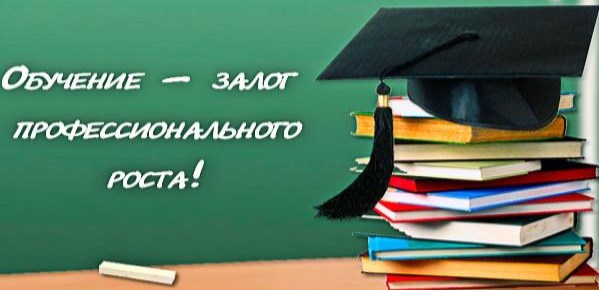   Администрация ОУ провела диагностику педагогических компетенций для всехучителей в формате практических кейсов по четырем направлениям цифровые компетенции, профессиональное выгорание педагога, компетенции современного успешного учителя, умение развивать функциональную грамотность  у учеников.По итогам каждый педагог получил персонализированный цифровой профиль и рекомендации, чтобы развить компетенции, – ссыки на бесплатные курсы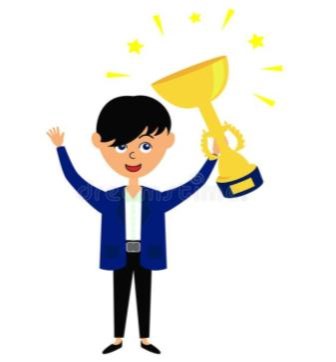 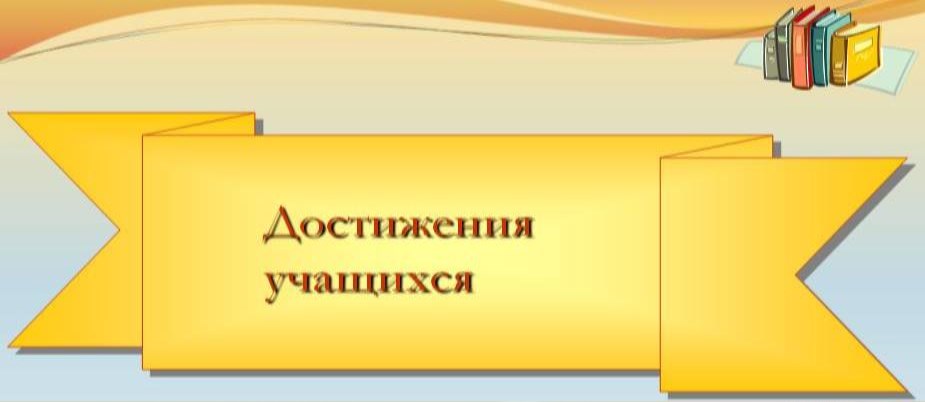 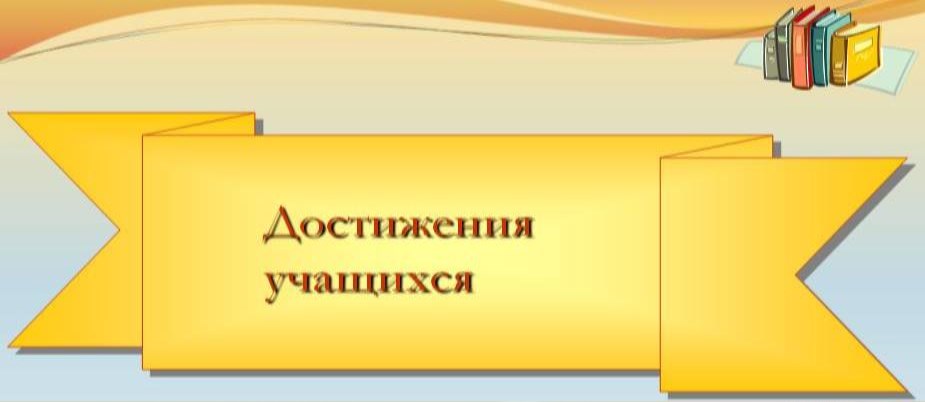 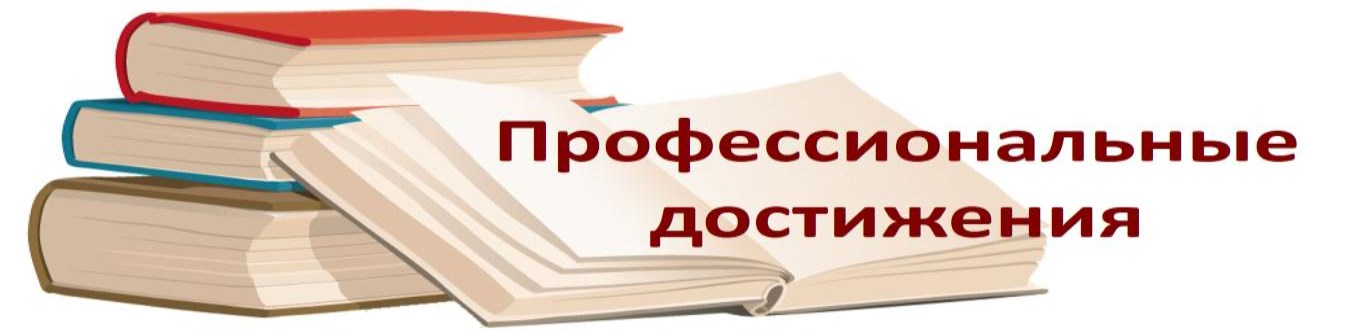 Работа по распространению педагогического опыта (в форме регулярных мастер-классов, семинаров, проведения занятий на курсах повышения квалификации), в том числе через Интернет   2.7    2.7.-2.8  ОЦЕНКА УЧЕБНО-МЕТОДИЧЕСКОГО И БИБЛИОТЕЧНО-ИНФОРМАЦИОННОГО ОБЕСПЕЧЕНИЯОбщая характеристика:объем библиотечного фонда    6572 единиц;книгообеспеченность-98 процентов;объем учебного фонда-4212 единиц.Фонд библиотеки формируется за счет федерального, регионального , местного бюджетов.Таблица 21. Состав фонда и его использование       Фонд библиотеки соответствует требованиям ФГОС, учебники фонда входят в федеральный перечень, утвержденный приказом Минпросвещения от 20.05.2020 № 254.Средний уровень посещаемости библиотеки-24 человек в день.Оснащенность библиотеки учебными пособиями не достаточная. Отсутствует финансирование библиотеки на закупку периодических изданий и обновление фонда художественной литературы.Анализ применения ЭСО в Школе при реализации основной образовательной программы начального общего образования показывает следующее:10 процентов педагогов в рамках урочной деятельности допускают одновременное применение обучающимися более двух устройств, что запрещено санитарными правилами (п. 3.5.2 СП 2.4.3648-20);5 процентов обучающихся используют мобильные средства связи для обучения, что запрещается (п. 3.5.3 СП 2.4.3648-20).Таким образом, заместителю директора по УВР  Школы необходимо провести разъяснительную работу с педагогами по применению ЭСО в учебном процессе.Обеспеченность доступа к печатным и электронным образовательным ресурсам (ЭОР), в том числе к ЭОР, размещенным в федеральных и региональных базах данных ЭОР, составляет 14 процентов. Также стоит отметить отсутствие в библиотеке ЭОР по учебным предметам учебного плана. Данная ситуация должна быть озвучена перед учредителем и членами управляющего совета для принятия соответствующих решений.2.9. .Оценка  материально-технической  базы Описание здания школы, приусадебной территории и вспомогательных помещений. Характеристика уровня оснащенности учреждения всем необходимым для организации учебно-воспитательного процесса.  Важным условием эффективной организации образовательного процесса является его материально-техническое оснащение, соответствие санитарно-гигиеническим требованиям, а также обеспечение сохранности здоровья и безопасности всех его участников, доступности объекта для лиц с ограниченными возможностями здоровья и маломобильных групп населения.     Учебная и здоровьесберегающая инфраструктура лицея позволяет осуществлять образовательный процесс в соответствии с требованиями. В 2018-2019 учебном году в соответствии с нормативными требованиями было проведено обследование здания и территории образовательного учреждения на предмет доступности для лиц с ОВЗ и маломобильных групп населения, имеется утвержденный паспорт доступности для инвалидов объекта и предоставляемых на нём услуг в сфере образования.         В школе оборудована Точка роста,  кабинет информатики, каюинет технологии                                                                                                     Информация об учебных кабинетах, оборудованных компьютерамиНа всех компьютерах установлено лицензионное программное обеспечение.Выход в Интернет для обучающихся и преподавателей во внеурочное время в образовательных целях осуществляется из кабинета информатики и личных кабинетов учителей. В ОУ используется контентная фильтрация для блокирования ресурсов, не имеющих отношения к образовательным. Кабинеты физики и химии, биологии и географии оснащены учебно – лабораторным оборудованием, приобретенным в рамках реализации ПНПО «Образование».  Имеются видеоматериалы, аудиокассеты, цифровые образовательные ресурсы (ЦОР) по всем предметам учебного плана.     В организации обеспечен температурный режим в соответствии с СанПин, имеется центральное отопление, работающая система холодного и горячего  водоснабжения, канализациино все это требует ремонта . Оборудованы аварийные выходы, имеется необходимое количество средств пожаротушения, в хорошем состоянии подъездные пути к зданию, электропроводка устарела   и не соответствуюет требованиям безопасности, пожарная сигнализация и  система оповещения людей при пожаре (дымовые извещатели) исправны. В школе  имеется оборудованная столовая на 120 посадочных мест.    Помещения обеспечивают гигиенические условия хранения и обработки продуктов, благоприятные условия работы персонала и удобство обслуживания посетителей. Помещения располагаются с учетом соблюдения поточности технологического процесса, последовательности обработки сырья, приготовления полуфабрикатов, готовой пищи и ее реализации. Обеспечивается изолированность обработки сырья и полуфабрикатов от реализации готовой пищи. Штат столовой укомплектован, сотрудники имеют необходимые квалификации..	. Спортивная площадка частично соответствует требованиям. Оборудована зонами: легкая атлетика, беговая дорожка, сектор для прыжков в длину. Полоса препятствий и турники нуждаются в частичной реставрации.	На первом этаже оборудован  медицинский кабинет (с оборудованной процедурной),   в котором работают квалифицированная медсесьра.В распоряжении  медсестры  - комплект оборудования и инструментов для оказания быстрой помощи ребенку, пострадавшему от несчастного случая или получившему травму. В медицинском пункте имеется:Специальная мебель: медицинский стол, стулья,  ширма, смотровая кушетка, шкаф, аптечка, фармацевтический холодильник, тумба с раковиной,  манипуляционный столик  (для выполнения прививок и перевязок).Оборудование для функциональной диагностики и профилактических обследований:  медицинские весы, термометр, динамометр, ростомер, спирометр, тонометр, фонендоскоп, полихроматические таблицы, таблицы Рабкина, офтальмологический светильник, таблицы для оценки остроты зрения.Инвентарь и расходные медицинские материалы для выполнения прививок, оказания неотложной и первичной помощи и проведения лечебно-профилактических процедур: пинцет, ножницы, грелка резиновая, шпатели, прививочный инструментарий, вата, бинты, шприцы, шины.Стерилизационное и дезинфицирующее оборудование: биксы, коробка стерилизационная, кварцевые лампы.    Во избежание распространения условно-патогенных и инфекционных возбудителей среди детского контингента систематически реализуют комплекс контролирующих мер. Производственный контроль дезинфекционных процедур предусматривает: Разработку и утверждение локальных санитарно-эпидемиологических нормативов, которые официально изданы и утверждены. Назначение сотрудников, ответственных за реализацию комплекса контроля санитарно-гигиенических мер.. Непрерывное осуществление ответственными лицами визуального контроля соблюдения санитарно-эпидемиологических требований и правил, а также выполнения мероприятий, направленных на устранение ранее зафиксированных нарушений.Благоустроенность  территории.   Двор благоустроен, разбит на участки, закрепленные за классами. Имеются зеленые насаждения: деревья, кустарники, цветы. За 2021 г Школа звняла 1 место  на региональном смотре школьных дворов и цветников. Площадка перед школой  покрыта тротуарной плиткой, дорожки благоустроены. Территория подразделяется на парадную (центральную), спортивную, игровую и хозяйственную зоны    Работа по созданию здоровых и безопасных условий труда и учебы для работников и обучающихся была организована в соответствии с Федеральным законом «Об образовании в Российской Федерации», Федеральным Законом №181-ФЗ «Об основах охраны труда в РФ» и другими нормативно-правовыми документами. Территория имеет  ограждение. По периметру здания предусмотрено наружное электрическое освещение.Выводы: 1. Материально-техническая база школы  соответствует современным требованиям и позволяет применять инновационные образовательные технологии в образовательном процессе, разнообразить формы и методы обучения, развивать исследовательские и проектные навыки обучающихся, совершенствовать здоровьесберегающую среду. 2.Условия, обеспечивающие безопасность образовательной среды, соответствуют требованиям нормативных документов. 3.Мероприятия по развитию материально-технической базы направлены на обеспечение безопасности жизнедеятельности лицея, обеспечение соблюдения санитарно- гигиенических норм, улучшение технического обеспечения образовательного процесса, обеспечение комфортных условий для обучающихся и работников школы Задачи: 1.Продолжить развитие материально-технической базы щколы 2.Произвести замену устаревшей компьютерной техники в кабинетах при наличии финансирования. 3.Совершенствовать материально-технические условия кабинетов в связи с введением ФГОС второго поколения.2.10.Функционирование  внутренней системы оценки качества образования.. Оценка  функционирования  внутренней  системы  оценки  качества  образования  ВСОКОВ ОУ утверждено положение о внутренней системе оценки качества образования. Чтобы выяснить степень удовлетворенности родителей и учеников дистанционным обучением, ОУ организовала анкетирование. Преимущества дистанционного образования по мнению родителей: гибкость и технологичность образовательной деятельности, обучение в комфортной и привычной обстановке, получение практических навыков.К основным сложностям респонденты относят затрудненную коммуникацию с учителем – зачастую общение с ним сводится к переписке, педагоги не дают обратную связь, а разобраться в новом материале без объяснений сложно. 50% родителей отметили, что во время дистанционного обучения оценки ребенка не изменились,  третья часть – что они улучшились и 4% – что ухудшились. Хотя в целом формальная успеваемость осталась прежней, 45% опрошенных считают, что переход на дистанционное образование негативно отразился на уровне знаний школьников.К основным сложностям респонденты относят затрудненную коммуникацию с учителем – зачастую общение с ним сводится к пер-писке, педагоги не дают обратную связь, а разобраться в новом материале без объяснений сложно. 50% родителей отметили, что во время дистанционного обучения оценки ребенка не изменились, третья часть – что они улучшились и 4% – что ухудшились. Хотя в целом формальная успеваемость осталась прежней, 45% опрошенных считают, что переход на дистанционное образование негативно отразился на уровне знаний школьников. .Общие выводы по итогам  самообледования.Деятельность Школы строится в соответствии с федеральным законом РФ «Об образовании», нормативно-правовой базой, программно-целевыми установками Министерства образования и науки Российской Федерации, Министерства образования и науки   Карачаево – Черкесской  Республики. Школа  функционирует стабильно. Реализуется перспективная  Программа  развития. Педагогический коллектив на основе анализа и структурирования возникающих проблем умеет выстроить перспективы развития в соответствии с уровнем требований современного этапа развития общества.Школа предоставляет доступное качественное образование, воспитание и развитие в безопасных  условиях, адаптированных к возможностям ребенка.Качество образовательных воздействий осуществляется за счет эффективного использования современных образовательных технологий, в том числе информационно-коммуникационных. В управлении  школой сочетаются принципы единоначалия с демократичностью школьного уклада. Родители являются участниками органов  соуправления. Школа  планомерно работает над проблемой здоровья школьников, не допуская отрицательной динамики состояния здоровья обучающихся.Созданы все условия для самореализации ребенка в урочной и внеурочной деятельности, что подтверждается качеством и уровнем участия  в олимпиадах, фестивалях, конкурсах, смотрах различного уровня.Повышается профессиональный уровень педагогического коллектива  через курсы повышения квалификации, семинары, творческие встречи, мастер-классы и т.д.Родители, выпускники и местное сообщество высказывают  позитивное  отношение  к  деятельности   щколы. В ОУ обучаются дети даже с близлежацих  поселков  Домбай и Верхняя Теберда.Повышается информационная открытость образовательного учреждения  через сайт ,  публикации,  публичные отчеты , отчет о самообследовании ,    размещаемого   на  сайте  школы..                                           Директор школы__________________АД Семенова   2.1. Оценка образовательной деятельностиОсобенности реализации образовательных программ, и полнота их    выполнения          2.2. Система управления ООструктура органов управления ОО, их взаимодействие и степень эффективности их деятельности         2.3. Оценка содержания и качества  подготовки обучающихсяуровень соответствия  требованиям  Государственным  образовательным стандартам         2.4. Организация учебного процессаособенности и условия осуществления         2.5. Востребованность выпускников уровень занятости и трудоустройства         2.6. Качество кадрового обеспечениякадровый потенциал ОО; состояние  динамика, организация  повышенияквалификации и профессиональной переподготовки          2.7. Качество учебно-методического обеспечения  степень разработанности учебно- методической документации, влияние на осуществление образовательного процесса2.8. Качество библиотечно- информационного обеспеченияколичественный и качественный состав\   2.9. Оценка материально-технической базыоснащённость образовательного процесса в соответствии с нормативными требованиями2.10. Функционирование внутренней системы оценки качества образованияспецифика деятельности ОО по оценке качества образованияОбщая информацияназвание (по Уставу)Муниципальное бюджетное общеобразовательное учреждение « Средняя школа № 2 г Теберда им М.И. Халилова»                               (МБОУ СШ № 2 г Теберда им М.И. Халилова))Тип и видобщеобразовательноеСтатусМуниципальное бюджетное общеобразовательное учреждениеОрганизационно-правовая формамуниципальнаяУчредительУправление образования  администрации   КГОГод основания1974Юридический адрес369210 КЧР г Теберда ул Орджоникидзе 24-а Телефон51-5-97 Факс51-5-97e-mailtsosh_2@mail.ruАдрес сайта в Интернетеhttps://teberdashool2.ru/).Должность руководителядиректорФамилия, имя, отчество руководителяСеменова А Д Банковские реквизиты:ИННБИК0902030349019133001Лицензия (дата выдачи, №, кем выдана)№ 311 от 14.10.2021г.Министерство образования и науки карачаево-Черкесской РеспубликиСтруктура образовательного учрежденияДиректор, педагогический совет, собрание трудового коллектива, управляющий советФорма ученического самоуправленияУченический совет гшколыФорма общественно - государственного управленияНаличие попечительского совета (или другого рода организационных единиц, осуществляющих общественное управление школой)Укажите, с какого года действуетПедагогический совет, собрание трудового коллектива, управляющий совет, 2016Ресурсная база:консолидированный бюджет учреждения за 2021 год (в рублях, укажите в процентах бюджетную и внебюджетную части), в т. ч.-муниципальный бюджет,- доходная часть от приносящей прибыль деятельности;-республиканский бюджет;-федеральный бюджет100% бюджетная часть22098888 руб1495967 рубФонд заработной платы;      17973263рубРасходы на питание одного ученика в месяц;1348,61 руб Расходы на приобретение учебной и методической литературы в прошедшем учебном году;0Помещение и его состояние (год постройки / год капитального ремонта), аварийное (номер и дата выдачи заключения)1974 год,   с 1 01.2022 начался  капитальный ремонт школыТип здания;школаНаличие дошкольного образовательного учреждениянетВозможность пристройки (да, нет)нетПищеблок (площадь), наличие оборудования280   м2 ,  имеетсяНаличие всех видов             благоустройств:-канализация-водопровод-центральное отопление-теплые туалетыесть все виды благоустройств в здании школы++++Обеспеченность автотранспортом (год обновления)Да. Микроавтобус Форд транзит Подвоз учащихся (количество) Да, 56челОбщая площадь школы (кв. м);кв. м на 1 ученика;24 171,2 м214,7 м2Технологическая оснащенность:количество оборудованных кабинетов, из них:физикихимии-количество персональных компьютеров/ из них в локальных сетях и подключенных к Интернету);-число рабочих мест педагогов, оборудованных компьютерами;-количество часов работы за компьютером  на 1 обучающегося  (в среднем в год); 2211882212 часовБиблиотечный фонд (тыс. томов), (год обновления фондов), обеспеченность учебниками %6 572, ежегодно Учебников   4200  :  обеспеченность   (99 %)Спортивный и актовые залы;2 спортивных    зала   ,актовый, Бассейн (указать площадь акватории);нетПришкольная территория (кв. м);наличие зон активного отдыхаЕсть футбольное поле Спортивная площадка (кв. м)700 кв мМедицинский кабинетЕсть  15 кв мБеспрепятственный доступ для детей-инвалидов (программа «Доступная среда»)Есть, школа попала под программу «Доступная среда» и территория и внутри здания предусматривают  беспрепятственный доступ для детей-инвалидовНезависимая оценка качества предоставления социальных услуг (год проведения, итоговый рейтинг)2020 год. 55 место Кадры48Количество административных работников3Количество вспомогательного персонала (не педагогов)19Общее количество педагогических работников:из них совместителей:261Имеют: первую и  высшую квалификационные категории;18ученую степень, звания;нетправительственные награды;нетпочетные звания «Народный учитель», «Заслуженный учитель Российской Федерации» Заслуженный учитель «Карачаево-Черкесской Республики»:                       Узденова НМПочетный работник РФ  -2 Семенова АД                                                Байрамкулова  СУПочетный работник КЧР-1   Чотчаева МНКЛАСС                            Вид класса                       Количество классов  НОО1Общеобразовательный, «Школа России»12Общеобразовательный, «Школа России»23Общеобразовательный, «Школа России»14Общеобразовательный, «Школа России»2ИТОГО 6ООО5                         Общеобразовательный16                         Общеобразовательный27Общеобразовательный18Общеобразовательный29Общеобразовательный1Итого7СОО10                               Универсальный 111                                Универсальный 1ИТОГО2ВСЕГО15NoНазвание объединенияГруппУчастниковРуководитель Возраст1«Детский  театр»115Джантотаева ЛМ7-102«В мире прекрасного»115Джантотаева ЛМ8-133«Звонкие  голоса»115Джантотаева ЛМ7-104Вокальная группа115Джантотаева ЛМ11-145«Гандбол»115Черкасов ЗА12-136Волейбол »115Доюнов РМ15-17ВСЕГО6907-17Направления внеурочной деятельностиКоличество часов в неделюКоличество часов в неделюКоличество часов в неделюКоличество часов в неделюКоличество часов в неделюКоличество часов в неделюКоличество часов в неделюКоличество часов в неделюНаправления внеурочной деятельности1 «А»1б2а2б3а3б4а4бОбщеинтеллектуальное11111111Спортивно-оздоровительное1111110,250,25Социальное1111111Общекультурное11111111Духовно-нравственное11111111ИТОГО55555555Направления внеурочной деятельностиКлассНазвание курса внеурочной деятельностиКоличество часовСпортивно-оздоровительное1 «А», 1 «Б»Растем играя1Спортивно-оздоровительное1 «Б»Лига роботов1Общекультурное направление1 «А»Акварелька1Общекультурное направление1 «А»Учусь создавать проект1Общекультурное направление1 «Б»Азбука вежливости1Общекультурное направление1-4 клПодвижные игрыПо 1 часу2 «Б»В мире сказки1Общеинтеллектуальное2 «А»Живой родник1Общеинтеллектуальное3 «А»Мой край1Социальное4 «А»Мой край1Социальное4 «А»Дорогою добра1Духовно-нравственноеНаправления внеурочной деятельностиКоличество часов в неделюКоличество часов в неделюКоличество часов в неделюКоличество часов в неделюКоличество часов в неделюКоличество часов в неделюКоличество часов в неделюКоличество часов в неделюКоличество часов в неделюКоличество часов в неделюКоличество часов в неделюНаправления внеурочной деятельности5 «А»5 «Б»6 «А»7 «А»7 «Б»8 9Общеинтеллектуальное1111111Спортивно-оздоровительное1111111Социальное--111Общекультурное111---Духовно-нравственное111111ИТОГО3333321Направления внеурочной деятельностиКоличество часов в неделюКоличество часов в неделюКоличество часов в неделюКоличество часов в неделюНаправления внеурочной деятельности10 11ОбщеинтеллектуальноеСпортивно-оздоровительное11Подвижные игрыСоциальное11Дизайн интерьераОбщекультурноеДуховно-нравственное--ИТОГО22УровеньСодержаниеРезультат1-й уровень - информационно-аналитический - информирование жизнедеятельности  учреждения, диагностической  работе, результатах  ВСОКО  и  внешней экспертизы, в т.ч. через сайтшколы, приглашение на мероприятия;- психолого-педагогическое просвещение  родителей;информационнаяоткрытость2-й уровень-организационный- участие родителей (законных представителей) обучающихся в организации и проведении  различных  мероприятий, вовлечение их в учебно-воспитательныйпроцесс.объединение  возможностей,ресурсов  школы и родительской общественности3-й уровень -управленческий-участие родителей (законных представителей) обучающихся в процессе выработки и  принятия стратегичеких   решений  .  в формировании   уклада   школьной  жизни, общественныхобъединениях , в  работе  общественных  советов   по реализации   социальны х   проектов.признание значимостипрофессионализма участниковобразовательного процесса для принятия решений врамках  перспектив.4-й уровень -участие родителей (законных представителей)обучающихся в процессе выработки и принятия стратегических решений, в формировании уклада школьной жизни, вобщественных объединениях, в работе общественных советов по реализации социальных проектов.Признание  значимостипрофессионализмаучастников образовательногопроцесса для принятия решений врамках  перспектив.КлассыКоличество сменПродолжительность урока (мин.)Количество учебных дней в неделюКоличество учебных недель в году11Ступенчатый режим:35 минут (сентябрь–декабрь);40 минут (январь–май)5332–11140534Название документаПримечание СП 3.1/2.4.3598-20 «Санитарно-эпидемиологические требования к устройству, содержанию и организации работы образовательных организаций и других объектов социальной инфраструктуры для детей и молодежи в условиях распространения новой коронавирусной инфекции (COVID-19)»https://teberdashool2.ru/).Постановлением главного санитарного врача от 02.11.2021 № 27 действиеантикоронавирусных СП 3.1/2.4.3598-20 Письмо Роспотребнадзора от 22.07.2021 № 02/14750-2021-24 «О подготовке образовательных организаций к новому 2021/22 учебному году»https://teberdashool2.ru/).Письмо Минпросвещения от 25.01.2021 № ТВ-92/03 «О направлении рекомендаций»https://teberdashool2.ru/).Письмо Минпросвещения от 16.11.2020 № ГД-2072/03 «О направлении рекомендаций»https://teberdashool2.ru/).Письмо Минпросвещения от 09.10.2020 № ГД-1730/03 «О рекомендациях по корректировке образовательных программ»https://teberdashool2.ru/).Методические рекомендации Минпросвещения по реализации образовательных программ начального общего, основного общего, среднего общего образования, образовательных программ среднего профессионального образования и дополнительных общеобразовательных программ с применением электронного обучения и дистанционных образовательных технологий от 20.03.2020https://teberdashool2.ru/).Основные образовательные программыhttps://teberdashool2.ru/).Изменения в организационный раздел в части учебного плана и календарного графика.Включен пункт о возможности применения электронного обучения и дистанционных образовательных технологий.Изменения в разделы «Система оценки достижения планируемых результатов освоения основной образовательной программы».Изменения в части корректировки содержания рабочих программПоложение об электронном обучении и использовании дистанционных образовательных технологий при реализации образовательных программhttps://teberdashool2.ru/).Положение о текущем контроле и промежуточной аттестацииhttps://teberdashool2.ru/).Приказ о переходе на дистанционное обучение в целях недопущения распространения коронавирусной инфекцииhttps://teberdashool2.ru/).Приказ об организации работы по требованиям СП 3.1/2.4.3598-20https://teberdashool2.ru/).Приказ об организованном начале 2021-2022 учебного годаhttps://teberdashool2.ru/).ПрофильПрофильные предметыКоличество учащихся, обучающихся по профилю в 2020/21 учебном годуКоличество учащихся, обучающихся по профилю в 2021/22 учебном годуУниверсальныйРусский язык. Математика. 2925Название образовательной программыЧисленность обучающихсяОсновная общеобразовательная программа НОО      (из них 4   – с ОВЗ)Основная общеобразовательная программа ООО      (из них 2   – с ОВЗ)Основная общеобразовательная программа СОО       (из них 0 – с ОВЗ)                                 КлассНаименование программы1234567891011ИтогоЗПР7.1-1--------1ЗПР7.2ТНР5.111ТНР5.2------------РАС8.3-1---------1РАСТМНР8.4--------Зрение4.1------------Слух2.1------------НОДА6.1----------НОДА6.4-УО легкая-11УО умеренная, тяжелая-Иные---------ИтогоДети-инвалиды21--126по СИПРС ОВЗ на дому2на семейномРекомендован помощник/тьюторРекомендованУчитель-логопед2Рекомендован учитель-дефектолог2Рекомендован педагог-психолог6Рекомендован педагог доп. образования------------Рекомендованы спец. средстваКлассЭмоциональный компонентКогнетивный компонентПоведенческий компонентПоведенческий компонентПсихологический климат класса в целом5 « А» класс-12 учащихсяПоложительный Положительный  Положительный  Отрицательный                          неблагоприятный 5 « Б» класс-11 учащихсяПоложительный Положительный  Положительный  Положительный                      Благоприятный Класс ПоложительноеОтрицательное 5 « А» класс-12 учащихся1225 « Б» класс-11 учащихся113ПредметыспокойствиеуверенностьэнергияактивностьстрахстресстревогаМатематика2 чел2 чел1 чел5 чел--1 челРусс.яз1 чел1 чел4 чел3 чел4чел1 чел-Рус.лит6 чел1 чел1 чел2чел2 челБиология3 чел3 чел1 чел4 чел3чел1 чел1 челАнглийский1 чел-4 чел5 чел3чел--ОБЖ-3 чел2 чел2 чел5чел-2 челИстория2чел4 чел7 чел3 чел--1 челМузыка1чел1 чел1 чел---2 челИЗО4 чел1 чел----1 челФизич.культура-5 чел-5 чел-1 чел-Технология(мальчики)--2 чел-1 чел-2 челТехнология (девочки)2 чел2 чел-3 чел---Рекомендации классному руководителю по созданию оптимальных условий адаптации учащихся 5 классаВысокие показатели тревожностиПовышенная тревожностьНизкая тревожностьНе выявлено1 чел12 челДиагностика Количество учащихся с ОВЗНизкий уровень концентрации и переключаемости внимания3Средний уровень концентрации и переключаемости внимания2Диагностика развития памяти  «Оперативная память» Непосредственное запоминание нарушено –3 человек Диагностика развития мышления «Исключение слов» Средний уровень –2 человекНизкий уровень – 3 человек Кубики Кооса (логика)Низкий уровень – 3 человек Средний уровень –2 человекОбщая ориентация в окружающем мире и имеющегося запаса бытовых знаний Беседа «Общая ориентация в окружающем мире и имеющегося запаса бытовых знаний»Средний уровень – 3 человекНизкий уровень – 2 человек Определение уровня готовности к школьному обучению «Мотивационная готовность к школьному обучению» Положительное отношение к школе – 3Дезадаптация – 2 человек 3 «А» класс(18 чел.)очень высокий уровень мотивациивысокий уровень учебной мотивациинормальный (средний) уровень мотивациисниженный уровень учебнойнизкий уровень мотивацииКол-во чел.02862 3 «Б» класс(12 чел.)очень высокий уровень мотивациивысокий уровень учебной мотивациинормальный (средний) уровень мотивациисниженный уровень учебнойнизкий уровень мотивацииКол-во чел.01173Распространенность факторов риска немедицинского потребления ПАВ7 класс7 класс8 класс8 класс8 класс9 класс9 класс9 класс10 класс10 класс10 класс11 класс11 класс11 классРаспространенность факторов риска немедицинского потребления ПАВАбс%Абс%∆Абс%∆Абс%∆Абс%∆Общий уровень риска.ААААДети с высоким уровнем риска----Дети со средним уровнем риска----Дети с низким уровнем риска958094100Дети без рисков5206-Семейные факторы рискаДети с высоким уровнем риска----Дети со средним уровнем риска----Дети с низким уровнем риска10.513.35062.5Дети без рисков89.586.75037.5Индивидуальные факторы рискаДети с высоким уровнем риска----Дети со средним уровнем риска----Дети с низким уровнем риска6353.35650Дети без рисков3746.74450Социальные факторы риска. Сверстники.Дети с высоким уровнем риска----Дети со средним уровнем риска--6.25-Дети с низким уровнем риска2646.64462.5Дети без рисков7453.449.537.5Социальные факторы риска. Макросоциум.Дети с высоким уровнем риска5.2---Дети со средним уровнем риска15.86.612.525Дети с низким уровнем риска5746.66950Дети без рисков2246.818.525Социальные факторы риска. Школа.Дети с высоким уровнем риска----Дети со средним уровнем риска----Дети с низким уровнем риска79608187.5Дети без рисков21401912.5Результаты исследования «ДДО» в 9 классеРезультаты исследования «ДДО» в 9 классеРезультаты исследования «ДДО» в 9 классечеловек-человекчеловек-человекчеловек-человек12.5%12.5%12.5%человек-знаковая системачеловек-знаковая системачеловек-знаковая система0%0%0%человек-природачеловек-природачеловек-природа12.5%12.5%12.5%человек-художественный образчеловек-художественный образчеловек-художественный образ37.5%37.5%37.5%человек-техникачеловек-техникачеловек-техника37.5%37.5%37.5%Результаты  «ДДО»  в 11 классе.Результаты  «ДДО»  в 11 классе.Результаты  «ДДО»  в 11 классе.Результаты  «ДДО»  в 11 классе.Результаты  «ДДО»  в 11 классе.человек-человекчеловек-человекчеловек-человекчеловек-человек36%36%человек-знаковая системачеловек-знаковая системачеловек-знаковая системачеловек-знаковая система0%0%человек-природачеловек-природачеловек-природачеловек-природа36.7%36.7%человек-художественный образчеловек-художественный образчеловек-художественный образчеловек-художественный образ9.1%9.1%человек-техникачеловек-техникачеловек-техникачеловек-техника18.2%18.2%поступают после 9го класса11.1%дальше учатся в школе88.9%не знаю0%врач16.7%юрист33.3%электрик0%художник0%лесхоз0%экономист22.2%педагог11.1%не до конца определился с выбором16.7%Результаты теста Д.Голланда по определению личности.   Уровень мотивации 5 класса   Уровень мотивации 5 классаВысокая 2 чел. (8%)Хорошая 7 чел. (47%)Внешняя 3 чел. (20%)Низкая 2 чел. (13%)Дезадаптация 1 чел. (7%)Диагностика Количество учащихся с ОВЗНизкий уровень концентрации и переключаемости внимания3Средний уровень концентрации и переключаемости внимания2Диагностика развития памяти  «Оперативная память» Непосредственное запоминание нарушено –3 человек Диагностика развития мышления «Исключение слов» Средний уровень –2 человекНизкий уровень – 3 человек Кубики Кооса (логика)Низкий уровень – 3 человек Средний уровень –2 человекОбщая ориентация в окружающем мире и имеющегося запаса бытовых знаний Беседа «Общая ориентация в окружающем мире и имеющегося запаса бытовых знаний»Средний уровень – 3 человекНизкий уровень – 2 человек Определение уровня готовности к школьному обучению «Мотивационная готовность к школьному обучению» Положительное отношение к школе – 3Дезадаптация – 2 человек Высокие показатели тревожностиСредние показатели тревожностиНизкие показатели тревожностиЗнакомство с процедурой сдачи ЕГЭВладение с навыками самоконтроля, самоорганизации048120-33.3%66.7%100%-Предмет % учащихсяПредмет% учащихсяАлгебра14Биология 35.7История 35.7Информатика 0Обществоведение 35.7Химия 35.7Русский язык7Музыка 0Английский язык7Физкультура 14Профессии Кол-во учащихсяТехника, производство2Информационные техника и технология2Медицина 3Строительство 2Транспорт 2Торговля 2Сервис, обслуживание населения, услуги0Педагогика 2Экономика, организация и управление4Армия, милиция3Право, юриспруденция2Психология 2Искусство 0Фундаментальная наука0Литература, история1КЛАССВЫСОКИЙ  УРОВЕНЬДОСТАТОЧНАЯ ОСВЕДОМЛЕННОСТЬ НЕДОСТАТОЧНАЯ ОСВЕДОМЛЕННОСТЬНИЗКИЙ УРОВЕНЬ8 91200916500107400116400Итого 382500КлассКл. руководительКоличество 01.01.2021Средняя наполняемостьКоличество 31.12.20211Джандарова  Люба Хамитовна18202АМагулаева Регина Казимовна16192БКанаматова Лейла Борисовна29163Малкечева Фатима Рашидовна17294ААбайханова Мадина Рамазановна15164БТекеева Лаура Тильмековна201-4  /  19 чел175Байрамкулова Светлана Умаровна 17216АУрусов Тимур Хусеевич14146БХабчаева Эльмира Анзоровна30137Чотчаева Марина Назировна18308АБостанова Светлана Умаровна12168БФильчакова Ольга Владимировна26149Гаппоева Фарида Зауровна255-9     /20 чел2610Аргуянова Азима Рашидовна131611Кипкеева Мадина Хасановна1310-11   /13 чел9   Всего:15 классов283   1-11  /  19 чел280№ п/пПараметры статистики2018-2019 учебный год2019-2020учебный год2020-2021учебный год1Количество детей, обучавшихся на конец учебного года (для 2019–2020 – на конец 2021 года), в том числе:2822712831– начальная школа114107119(-)1– основная школа1431371421– средняя школа2527322Количество учеников, оставленных на повторное обучение:2– начальная школа––-2– основная школа---2– средняя школа––-3Не получили аттестата:-3– об основном общем образовании--3– среднем общем образовании–Аннулировано  2 аттестата-4Окончили школу с аттестатом особого образца:4– в основной школе 3604– средней школе301КлассыВсего обуч-сяВсего обуч-сяИз них успевают Из них успевают Окончили год Окончили год Окончили год Окончили год Окончили год Окончили год Окончили год Окончили год Не успевают Не успевают Не успевают Не успевают КлассыВсего обуч-сяВсего обуч-сяИз них успевают Из них успевают Окончили год Окончили год Окончили год Окончили год Окончили год Окончили год Окончили год Окончили год КлассыВсего обуч-сяВсего обуч-сяИз них успевают Из них успевают на «5»на «5»на «5»на «5»На «4» и «5»На «4» и «5»На «4» и «5»На «4» и «5»2020% 2021% Классы20202021202020212020%2021%2020%2021%2020% 2021% 2312931292613,41032      14    480000319321932737515,684215470000429/ 2329/ 2341414,313459390000Итого1078410784131278312938450000КлассыВсего обуч-сяВсего обуч-сяИз них успевают Из них успевают Окончили год Окончили год Окончили год Окончили год Окончили год Окончили год Окончили год Окончили год Не успевают Не успевают Не успевают Не успевают КлассыВсего обуч-сяВсего обуч-сяИз них успевают Из них успевают на «5»на «5»на «5»на «5»На «4» и «5»На «4» и «5»На «4» и «5»На «4» и «5»2020% 2021% Классы20202021202020212020%202152020%2021%2020% 2021% 52828282841427134613    46000063029302931000103313450000725292529-02212509310000826272627-000727933000093024302482700  155011460000Итого1378413784151178574238450000КлассыВсего обуч-сяВсего обуч-сяИз них успевают Из них успевают Окончили год Окончили год Окончили год Окончили год Окончили год Окончили год Окончили год Окончили год Не успевают Не успевают Не успевают Не успевают КлассыВсего обуч-сяВсего обуч-сяИз них успевают Из них успевают Окончили год Окончили год Окончили год Окончили год Окончили год Окончили год Окончили год Окончили год КлассыВсего обуч-сяВсего обуч-сяИз них успевают Из них успевают На  «5»На  «5»На  «5»На  «5»На «4» и «5»На «4» и «5»На «4» и «5»На «4» и «5»2020% 2021% Классы20202021202020212020%2021%2020%2021%2020% 2021% 1016 1616      163190063795600001111 911      9002208733330000Итого272527253112814521248 00009-е классы11-е классыОбщее количество выпускников2416Количество обучающихся на семейном образовании00Количество обучающихся с ОВЗ00Количество обучающихся, получивших «зачет» за итоговое собеседование/ сочинение2416Количество обучающихся, не допущенных к ГИА00Количество обучающихся, проходивших процедуру ГИА2416Количество обучающихся, получивших аттестат2416Учебный
годМатематикаМатематикаМатематикаРусский языкРусский языкРусский языкУчебный
годУспеваемостьКачество в%Средний
баллУспеваемостьКачество в %Средний
балл2018/2019100443,4100624,22019/2020ОтмененыОтмененыОтмененыОтмененыОтмененыОтменены2020/2021100483,5100743,2ПредметКоличество обучающихсяКачествоСредний баллУспеваемостьОбществознание24694,4100Критерии2018-20192018-20192019-20202019-20202020-20212020-2021КритерииКол-во%Кол-во%Кол-во%Количество выпускников 9-х классов всего601007310074100Количество выпускников 9-х классов, успевающих по итогам учебного года на «5»44125,91013Количество выпускников 9-х классов, успевающих по итогам учебного года на «4» и «5»254142575675,6Количество выпускников 9-х классов, допущенных к государственной (итоговой) аттестации601007310074100Количество выпускников 9-х классов, не допущенных к государственной (итоговой) аттестации000000Название ООКол-во уч-сяПредметы«5»%«4»%«3»%«2»%ПодтвердилиПовысилиСнизили14Русский язык214536643177255Математика профиль -0-0480120--52Химия -0-0-02100--26История-0-0480120--59Обществознание-0225225450-172Биология-0-0150150--22Физика-0-02100-0--21Литература -01100-0-0--1ИТОГО:4125819,51946-0Русский языкМатематика профильХимияИсторияОбществознаниеБиологияФизикаЛитератураКол-во сдавших141528225Кол-во не преодолевших мин. порог0-1241-1% не преодолевших мин. порог1-20%100%50%50%-20%Средний балл по предмету75235,87,540,636,53937,8Кол-во от мин. порога до 50 баллов55.6-2-2---В %4-50%-25%---Кол-во от 50 бал до 70 бал71--2---В %50100%--25%---Кол-во от 70 бал. до 80 б.2-1-----В %14-25%-----Кол-во от 80 бал.  до 100 1-------в %7%-------Медаль «За особые успехи в учении»201920202021601№Предмет /класс Количество участниковКоличество участниковКоличество участниковКоличество участниковКоличество участниковКоличество участниковКоличество участниковКоличество участниковИтого №Предмет /класс 4567891011Итого 1Русский язык5954543352Литература5954543353Математика83333323284История4444334265Обществознание344443226Биология4454445307Химия3313108Физика103344249География4454442510ОБЖ43331311Физическая культура445442112Искусство (МХК)7713Право33614Экономика33615Технология33364442716Английский язык33343322117Экология4331018Карачаевский язык3333121519Карачаевская литература3333121520Астрономия6621Информатика34411                      итого831485757636070394№ п/пНаименование предметаКоличество участниковКоличество призеровКоличество победителей1.Русский язык35922.Литература35973.Математика  СИРИУС284.История26675.Обществознание22666.Биология СИРИУС307.Химия     СИРИУС108.Физика    СИРИУС249.География2510.ОБЖ132511.Физическая культура219712.Искусство (МХК)72113.Право62214.Экономика62215.Технология279816.Английский язык2119017.Экология1018Карачаевский язык155419Карачаевская литература155420Астрономия  СИРИУС6ВСЕГО:ВСЕГО:3948555ПредметЗатруднения участников олимпиадыРусский язык4 класс:-Словообразование;-Работа с однокоренными словами;-Морфология – определить часть речи слов;-Работа с фрагментом словарной статьи из «Этимологического словаря русского языка»5 класс:-Транскрипция слова;-Омоформы-Фонетика. Определение звука6 класс:-Фонетика. Определение звука-Поиск лишнего фразеологизма7 класс:-Фонетика.Аргументированное объяснение-Фонетика. Указание на оглушение конечного согласного и транскрипцию-Словообразование. Правильное указание способов словообразования9 класс:-Определение частеречной принадлежности-Сочинение-миниатюра10 класс:- Выбор соответствующих грамматическим нормам форм сказуемых в СПП;-Перевод с украинского и комментарийМатематика4 класс:-Решение логических задач;-Перекладывания, разрезания»-Текстовая задача5 класс:-Натуральные числа;-Текстовая задача на логику;-Истинные и ложные высказывания7 класс:-Задача на первоначальные геометрические сведения;-Задача на взвешивание8 класс:-Арифметические действия с обыкновенными дробями;-Арифметические действия с натуральными числами;-Текстовая задача на логику9,10 класс:-Проценты,рациональные числа;-Рациональные числа;-Геометрическая задача на доказательство, симметрияИстория-Логическая последовательность фактов, хронологии;-Знание персоналий;-Анализ исторического текста;-Анализ исторической карты-схемы, исторического текстаОбществознаниеАнализ и знание понятийАнализ графической информацииЗнание обществоведческой информацииАнализ текстовой, статистической информацииБиология6 класс: - Методы исследования в биологии;- Взаимоотношения организмов в природе; - Общие признаки высших семенных растений7 класс:- Приспособленность организмов к среде обитания;- Определение биологического объекта по рисунку (схема строения цветка)8 класс:-Методы изучения в биологии;- Приспособленность организмов к среде обитания;- Отличительные признаки строения живых организмов;- Особенности строения скелета позвоночных животных;- Классификация плодов покрытосеменных растений9 класс:- Отличие клеток растений от клеток животных- Разновидности эпителиальной ткани человека- Строение и функции отделов головного мозга человека10 класс:-Биология как наука-Строение и функции тканей растений-Отличительные особенности в строении и функции органов насекомых-Классификация покрытосеменных растений-Вегетативное размножение растений-Строение выделительной системы человека -Особенности эмбрионального развития хордовых животных -Особенности строения нуклеиновых кислот -Отличительные особенности строения грибов и бактерий11 класс:-Методы исследования в биологии-Особенности строения низших растений-Признаки ароморфозов у животных-Основные источники энергии живых организмов-Физиология пищеварительной системы человекаФизика-Расчетная задача по теме: «Электричество»-Расчетная задача по теме: «Плавление тел»География7 класс:-Атмосфера;-Чтение карты, географические координаты;-Вращение Земли;-Материки;-Гидросфера;-Полезные ископаемыеОБЖ-тема «ЧС природного характера. Стихийные бедствия»;-тема «ЧС криминогенного характера»;-Определение действий в условия нахождения зоны зараженияИскусство (МХК)5-6 класс-Предметы Натюрморта;-Задания на расшифровку терминов в сфере изобразительного искусства;- Типы ключей7 класс:-Композитор и полифонический стиль-Определение автора и произведения;-Принадлежие произведения к культуре народа или страны;-Виды изобразительного искусстваТехнология- Эскиз украшения изделияЭкология-Растения-Животные в почве-Ярусы в растительных сообществах№КлассПредметФИО участникаРезультат участия Учитель  Учитель  Учитель 17ГеографияНиценко  Елизавета  ВладимировнаБайрамкулова  Светлана УмаровнаБайрамкулова  Светлана УмаровнаБайрамкулова  Светлана Умаровна28ГеографияАкбаева Амина Магомед-АминовнаПртзер  3 мБайрамкулова  Светлана УмаровнаБайрамкулова  Светлана УмаровнаБайрамкулова  Светлана Умаровна39ГеографияГлоов  Мурат  ХалитовичПризер  2 мБайрамкулова  Светлана УмаровнаБайрамкулова  Светлана УмаровнаБайрамкулова  Светлана Умаровна410ГеографияМагулаева   Лейла  АдеевнаБайрамкулова  Светлана УмаровнаБайрамкулова  Светлана УмаровнаБайрамкулова  Светлана Умаровна57Физическая культураЕременко  Олег  РомановичДоюнов Рашид МагомедовичДоюнов Рашид МагомедовичДоюнов Рашид Магомедович67Физическая культураНиценко Елизавета ВладимировнаДоюнов Рашид МагомедовичДоюнов Рашид МагомедовичДоюнов Рашид Магомедович78Физическая культураСалпагарова Диана СагитовнаДоюнов Рашид МагомедовичДоюнов Рашид МагомедовичДоюнов Рашид Магомедович88Физическая культураКараев Алан МуратовичДоюнов Рашид МагомедовичДоюнов Рашид МагомедовичДоюнов Рашид Магомедович99Физическая культураГаджаев  Карим  ВладимировичБайрамукова Гульсина РустамовнаПризер  3мДоюнов Рашид МагомедовичДоюнов Рашид МагомедовичДоюнов Рашид Магомедович109Физическая культураГаджаев  Карим  ВладимировичБайрамукова Гульсина РустамовнаДоюнов Рашид МагомедовичДоюнов Рашид МагомедовичДоюнов Рашид Магомедович1110Физическая культураПавлова  Снежана ИвановнаЧотчаев  Шамиль КазбековичПризер  3иДоюнов Рашид МагомедовичДоюнов Рашид МагомедовичДоюнов Рашид Магомедович1210Физическая культураПавлова  Снежана ИвановнаЧотчаев  Шамиль КазбековичДоюнов Рашид МагомедовичДоюнов Рашид МагомедовичДоюнов Рашид Магомедович1311Физическая культураАбазалиев Сапар Бородинович Тухватулина  Алина  РадмировнаДоюнов Рашид МагомедовичДоюнов Рашид МагомедовичДоюнов Рашид Магомедович1411Физическая культураАбазалиев Сапар Бородинович Тухватулина  Алина  РадмировнаДоюнов Рашид МагомедовичДоюнов Рашид МагомедовичДоюнов Рашид Магомедович157История Кочкарова Алдьбина АльбертовнаКодинцева Анна НиколаевнаКодинцева Анна НиколаевнаКодинцева Анна Николаевна168История Магулаева Алия ТимуровнаКодинцева Анна НиколаевнаКодинцева Анна НиколаевнаКодинцева Анна Николаевна179История Сафаров Азамат ЭдуардовичКодинцева Анна НиколаевнаКодинцева Анна НиколаевнаКодинцева Анна Николаевна1810История Чомаева  Диана  РаулевнаКодинцева Анна НиколаевнаКодинцева Анна НиколаевнаКодинцева Анна Николаевна1911История Гочияева Елизавета Руслановна Кодинцева Анна НиколаевнаКодинцева Анна НиколаевнаКодинцева Анна Николаевна207Английский языкАбайханова Айшат   Расуловна Урусов Темирлан ХусеевичУрусов Темирлан ХусеевичУрусов Темирлан Хусеевич218Английский языкСеменов  Мухаммад-Али    Муратович Шидакова Алина ИсламовнаШидакова Алина ИсламовнаШидакова Алина Исламовна229Английский языкАйрапетова  Рената  Геннадьевна2310Английский языкМагулаева  Лейла  Адеевна2411Английский языкГреков   Богдан  Вячеславович 2510ПравоПавлова  Снежана  ИвановнаПризер 3мГаппоева Фарида ЗауровнаГаппоева Фарида ЗауровнаГаппоева Фарида Зауровна2611ПравоЛайпанова  Милана  Александровна277  Общество-      .   знаниеКочкарова  Алдьбина  АльбертовнаГаппоева Фарида ЗауровнаГаппоева Фарида ЗауровнаГаппоева Фарида Зауровна288  Общество-      .   знаниеСеменов Мухаммад-Али МуратовичПризер 3мГаппоева Фарида ЗауровнаГаппоева Фарида ЗауровнаГаппоева Фарида Зауровна299  Общество-      .   знаниеТемиров Умар ЭнверовичГаппоева Фарида ЗауровнаГаппоева Фарида ЗауровнаГаппоева Фарида Зауровна3010  Общество-      .   знаниеПавлова Снежана ИвановнапризерГаппоева Фарида ЗауровнаГаппоева Фарида ЗауровнаГаппоева Фарида Зауровна3111  Общество-      .   знаниеАргуянов Ислам РашидовичГаппоева Фарида ЗауровнаГаппоева Фарида ЗауровнаГаппоева Фарида Зауровна328ОБЖСеменов Мухаммад-Али Муратович призерУрусов Темирлан ХусеевичУрусов Темирлан ХусеевичУрусов Темирлан Хусеевич339ОБЖСафаров Азамат Эдуардович3410ОБЖКаракетов  Захид   Караевич3511ОБЖГреков Богдан Вячеславовичпризер367ЛитератураКочкарова Альбина  АльбертовнаЧотчаева Марина НазировнаФильчакова Ольга Владимировна Кипкеева Мадина ХасановнаЧотчаева Марина НазировнаКипкеева Мадина ХасановнаЧотчаева Марина НазировнаФильчакова Ольга Владимировна Кипкеева Мадина ХасановнаЧотчаева Марина НазировнаКипкеева Мадина ХасановнаЧотчаева Марина НазировнаФильчакова Ольга Владимировна Кипкеева Мадина ХасановнаЧотчаева Марина НазировнаКипкеева Мадина Хасановна378ЛитератураАппоева Алима АльбертовнаЧотчаева Марина НазировнаФильчакова Ольга Владимировна Кипкеева Мадина ХасановнаЧотчаева Марина НазировнаКипкеева Мадина ХасановнаЧотчаева Марина НазировнаФильчакова Ольга Владимировна Кипкеева Мадина ХасановнаЧотчаева Марина НазировнаКипкеева Мадина ХасановнаЧотчаева Марина НазировнаФильчакова Ольга Владимировна Кипкеева Мадина ХасановнаЧотчаева Марина НазировнаКипкеева Мадина Хасановна389ЛитератураМагулаева Алия ТимуровнаЧотчаева Марина НазировнаФильчакова Ольга Владимировна Кипкеева Мадина ХасановнаЧотчаева Марина НазировнаКипкеева Мадина ХасановнаЧотчаева Марина НазировнаФильчакова Ольга Владимировна Кипкеева Мадина ХасановнаЧотчаева Марина НазировнаКипкеева Мадина ХасановнаЧотчаева Марина НазировнаФильчакова Ольга Владимировна Кипкеева Мадина ХасановнаЧотчаева Марина НазировнаКипкеева Мадина Хасановна3910ЛитератураМагулаева  Лейла  АдеевнаЧотчаева Марина НазировнаФильчакова Ольга Владимировна Кипкеева Мадина ХасановнаЧотчаева Марина НазировнаКипкеева Мадина ХасановнаЧотчаева Марина НазировнаФильчакова Ольга Владимировна Кипкеева Мадина ХасановнаЧотчаева Марина НазировнаКипкеева Мадина ХасановнаЧотчаева Марина НазировнаФильчакова Ольга Владимировна Кипкеева Мадина ХасановнаЧотчаева Марина НазировнаКипкеева Мадина Хасановна4011ЛитератураГочияева Елизавета РуслановнапризерЧотчаева Марина НазировнаФильчакова Ольга Владимировна Кипкеева Мадина ХасановнаЧотчаева Марина НазировнаКипкеева Мадина ХасановнаЧотчаева Марина НазировнаФильчакова Ольга Владимировна Кипкеева Мадина ХасановнаЧотчаева Марина НазировнаКипкеева Мадина ХасановнаЧотчаева Марина НазировнаФильчакова Ольга Владимировна Кипкеева Мадина ХасановнаЧотчаева Марина НазировнаКипкеева Мадина Хасановна419ЭкологияЧомаева  Диана  Раулевна  4211ЭкологияСеменова Амалия  ТаулановнаПризер  2мБайрамкулова Светлана УмаровнаБайрамкулова Светлана Умаровна437ТехнологияСеменов  Ахмат МуратовичКочкарова  Альбина Альбертовна 447ТехнологияСеменов  Ахмат МуратовичКочкарова  Альбина Альбертовна Призер 3м458ТехнологияКараев Алан  МуратовичХабчаева  Арина  Темирлановна Гаппоева Фарида ЗауровнаГаппоева Фарида Зауровна468ТехнологияКараев Алан  МуратовичХабчаева  Арина  Темирлановна Гаппоева Фарида ЗауровнаГаппоева Фарида Зауровна479ТехнологияМагулаева  Алия Тимуровна  Темиров  Умар  ЭнверовичПризер  2мГаппоева Фарида ЗауровнаГаппоева Фарида Зауровна488ТехнологияМагулаева  Алия Тимуровна  Темиров  Умар  ЭнверовичПризер  2мГаппоева Фарида ЗауровнаГаппоева Фарида Зауровна4910ТехнологияУзденова  Ума  РустамовнаЧотчаев  Шамиль  Казбекович Гаппоева Фарида ЗауровнаГаппоева Фарида Зауровна5010ТехнологияУзденова  Ума  РустамовнаЧотчаев  Шамиль  Казбекович Гаппоева Фарида ЗауровнаГаппоева Фарида Зауровна5111ТехнологияАргуянов  Ислам  Рашидович Лайпанова Милана АлександровнаПризер  2мГаппоева Фарида ЗауровнаГаппоева Фарида Зауровна5211Технология537Русский языкЭбзеева Мария Энверовна548Русский языкАппоева Алима Альбертовна -559Русский языкМагулаева Алия ТимуровнаЧотчаева Марина НазировнаЧотчаева Марина Назировна5610Русский языкМагулаева Лейла АдеевнаФильчакова Ольга ВладимировнаФильчакова Ольга Владимировна5711Русский языкЛайпанова Милана АлександровнаКипкеева Мадина ХасановнаКипкеева Мадина Хасановна5810ЭкономикаПавлова Снежана ИвановнаПризер  3мГаппоева ФЗГаппоева ФЗ5911ЭкономикаАргуянов Ислам Рашидович Кипкеева Мадина ХасановнаКипкеева Мадина Хасановна607Карачаевский языкЭбзеева  Мария  ЭнверовнаПризер  3мАппоева Бела БиаслановнаАппоева Бела Биаслановна618Карачаевский языкАлиева Замира РуслановнаАппоева Бела БиаслановнаАппоева Бела Биаслановна629Карачаевский языкАйбазова Сабрина  АхматовнаПризер  3мАппоева Бела БиаслановнаАппоева Бела Биаслановна6311 МХКЛайпанова Милана АлександровнапризерКодинцева Анна Николаевна648ХимияАкбаева Амина Магомед-АминовнаПризер 2 место Доюнова Халимат Апоновна658ХимияСеменов Мухаммад-АлиМуратовичПризер 2 местоДоюнова Халимат Апоновна6611АстрономияСеменова Амалия ТаулановнаПризер  3мФиоьчаков С В677БиологияНиценко  Елизавета ВладимировнаПризер  3мБайрамкулова СУБайрамкулова СУ687БиологияЭбзеева  Мария   Энверовна Призер  3мБайрамкулова СУБайрамкулова СУ698БиологияСеменов Мухаммад-Али МуратовичПобедитель   1 местоБайрамкулова СУБайрамкулова СУ708БиологияАппоева Алима  АльбертовнаПризер 3 местоБайрамкулова СУБайрамкулова СУ7110БиологияЧомаева   Диана   РаулевнаПризер  2  местоБайрамкулова СУБайрамкулова СУДата Дата проведенияКлассКол-во обучаю-Из низ писали       Предмет Данные об успеваемости Данные об успеваемости Данные об успеваемости Данные об успеваемости Данные об успеваемости Данные об успеваемости Данные об успеваемости Данные об успеваемости Данные об успеваемости Данные об успеваемости Дата Дата проведенияКлассКол-во обучаю-Из низ писали       Предмет «5»%«4»%«3»%«2»%УспКач17..03.202142323Русс язык  ч 1141043730522784819.03.202142323Русс язык  ч 214.310447305227848ИТОГО14.31044730522784826.03.2021423  22Математика 291045732314865529.03.202142323Окружа мир 0010431043311874306.04.20215А1514Русский язык 0064364321485,643 06.04.20215Б1410Русский язык 0044033033070302924ИТОГО0 01042937,5521794214.04.20215А1514Математика17646531215864314.04.20215Б1412Математика0032543354258252926ИТОГО14935935727733921.04.20215А1515История166406402 14874821.04.20215Б1411История 1943632732773452926ИТОГО271038935519814321.04.20215А1513Биология1864653817925321.04.20215Б1414Биология1742853642871352927ИТОГО271037103751881449.04.202162824Русский язык001042938520794212.04.202162825Математика001144832624764414.04.202162823Биология14939835522784323.04.202162825География288321040520804026.04..202162825ОБЩ141040832624764427.04.202162825История1310381142416814202.04.20217А1814Англ язык0042885721486299.04.202162824Русский язык001042938520794212.04.202162825Математика001144832624764414.04.202162823Биология14939835522784323.04.202162825География288321040520804026.04..202162825ОБЩ141040832624764427.04.202162825История1310381142416814202.04.20217А1814Англ язык00428857214862902.04.20217Б1210Английский язык0033044033040303024ИТОГО007291250529662905.04.20217А1815Русский язык    17%747%320%427%7347%05.04.20217Б1212Русский язык 00%18,3%542%650%508,33027ИТОГО14%830%839%1037%63339.04.20217А1814Математика21465364300100577Б1212Математика0021732575842173026ИТОГО2    8831935727733812.04.20217А1817История1674163531882417Б1211История0043643632773363028Итого               13,511391036621794315.04.20217А1817Биология16742635317824715.04.20217Б1211Биология0043643632773363028ИТОГО          1411391036621794316.04.20217А1817География16741529423764416.04.20217Б1211География0043654521882433028Итого 141139103662178.54323.04.20217А1816Физика 212637637212875023.04.20217Б1210Физика0022044044060203026ИТОГО 288311038623773926.04.20217А1816ОБЩ319744637,5001006226.04.20217Б1210ОБЩ0011033066040103028ИТОГО 311    831935623694229.04.202182726Русский язык0011421038519804230.04.2021 82725Математика0010401040520804011.05.202182724История14937.5937.5521794212.05.202182724Биология 2883393852079                                   4213.05.202182722География00940836522774117.05.202182726Химия149351038623773918.05.2021827 26Физика008311142727733119.05.202182715ОБЩ00640640320804018.03.2021 101312География21743354218915005..03.29211113   12Биология00433542325753315.03.20211113  11Химия19327435337336  КлассПредмет«5»«4»«3»«2»% кач   знаний       % успешности4Русский язык1107548784Математика 2107355864Окружающий мир0101034387  КлассПредмет«5»«4»«3»«2»% кач   знаний% успешности5Русский язык-41491567     5Математика 297744725История2911344885Биология -8883367  КлассПредмет«5»«4»«3»«2»% кач   знаний% успешности6абРусский язык-414915676абМатематика 297744726абИстория2911344886абБиология -8883367  КлассПредмет«5»«4»«3»«2»% кач   знаний% успешности7Русский язык1110542 	817Математика -866	40		 707Биология 87768 367Английский  -7683353  КлассПредмет«5»«4»«3»«2»% кач   знаний% успешности8Русский язык-77579378Математика -76441768История-75639678Биология -7563967Всего выпускниковПоступили  всего учиться в ССУЗыПоступили  всего учиться в проф. лицейОСОШработаютНе работают и не учатсяПродолжают обучение в 10 классе248000016Наименование ОУВсего выпускниковИз них поступили в   ВУЗыИз них поступили в   ВУЗыНаименование ОУВсего выпускниковНа территории КЧРНа территории других регионовМКОУ  СШ №2 г Теберда  имени  М.И. Халилова16  88Учебный годКоличество выпускников уровня среднего общего образованияКоличество /доля выпускников, получающих образование в образовательных организациях высшего образованияКоличество/ доля выпускников, получающих образование в профессиональных образовательных организацияхКоличество/ доля работающих выпускников20171412 /80%2 /20%020181411 /78%3 /22%020191311 / 86%2 /14%02020168 /50%5 / 36%2/ 2,2 %2021165 чел      31%3 чел    19%5чел  31%Год выпускаОсновная школаОсновная школаОсновная школаОсновная школаСредняя школаСредняя школаСредняя школаСредняя школаСредняя школаГод выпускаВсегоПерешли в 10-й класс ОУПерешли в 10-й класс другой ОУПоступили в профессио-нальную ООВсегоПоступили в вузПоступили в профессио-нальную ООУстроились на работуПошли на срочную службу по призыву20192513081311 / 86%2 /14%0120203113018168 /50%5 / 36%2/ 3,2%02021241608165 чел      31%3 чел    19%5чел  31%0КадрыКоличество административных работников       Количество вспомогательного персонала (не педагогов)   Общее количество педагогических работников: из них                                                                     учителя:                                                                             совместителей:Имеют: первую и  высшую  квалификационные  категории; Соответствие – Ученая степень3 – основные работники4292511Первая категория –5Высшая категория- 1543 – основные работники4292511Первая категория –5Высшая категория- 154Стаж работы(администрация, учителя и педработники)до 5 лет –  2 чел.                                 20 - 30 лет – 6  чел.30 - 40 лет – 6   чел.  более 40 лет – 3 чел.5 - 10 лет –   6 чел   10 - 20 лет –   5чел.до 5 лет –  2 чел.                                 20 - 30 лет – 6  чел.30 - 40 лет – 6   чел.  более 40 лет – 3 чел.5 - 10 лет –   6 чел   10 - 20 лет –   5чел.   Возрастдо 35 лет –  8    чел.36 - 60 лет –   17   чел.61 и старше –  4  челдо 35 лет –  8    чел.36 - 60 лет –   17   чел.61 и старше –  4  чел       Образование:  Повысили уровень профессионального образования   за5 лет   Прошли профессиональную переподготовкуВысшее – 29 чел. 302– учитель математики 2021 г– учитель математики 2021 г4.мартБостанова СУДистанционное обучение, трудности и пути их преодоления.МО учителей ЕМЦ5.2021 январьБостанова СУПодготовка экспертов ЕГЭРГУ  КЧРИПКРО6.2021 мартБостанова СУПодготовка экспертов по проверке заданий с развернутым ответом ЕГЭи ОГЭ по математикеРГУ КЧРРИПКРО7.2021 сентябрьБостанова СУИнклюзивное образование: содержание и методика реализации для обучающихся с ограниченными возможностями здоровья с применением дистанционных образовательных программАНОДПО «Центральный многопрофильный институт»8.20201ноябрьБостанова СУПодготовка учителей математики выпускных классов по вопросам ГИАРГУ КЧРРИПКРО9.2021 майБостанова СУОбеспечение санитарно-эпидемиологических требований к образовательным организациямЕдиный урок	10.2021 майБостанова СУОрганизация работы классного руководителя в образовательной организацииЕдиный урок11Сент-декабрьБостанова СУШкола современного учителя   МатематикаЦППН,  ЦИРО г Москва 12Сент-декабрьДоюнова ХАШкола современного учителя     ХимияЦППН,  ЦИРО г Москва №Название конкурса, проектаСтатус             Участник                ФИОРезультат1.Юные исследователи   окруж   средыРегиональный Темиров   Умар   9 кл  Диплом       Зм  2.Юннат 2021РегиональныйМагулаева Дарина  5 кл1 место3.Юннат 2021РегиональныйМагулаев  Магариф   5 кл1 место4.Юннат 2021РегиональныйСафаров Азнаур      5 кл2 место5.Юннат 2021РегиональныйЭдишерашвили   Егор 3 место6.Юннат 2021РегиональныйЧуднова Виолетта 3место8.ВсОШ  2021 г             по географииМуниципальный Акбаева Амина Магомед-АминовнаПртзер  3 м9ВсОШ  2021 г            по географииМуниципальныйГлоов  Мурат  ХалитовичПризер  2 м10ВсОШ  2021 г            По физкультуреМуниципальныйГаджаев  Карим  ВладимировичБайрамукова Гульсина РустамовнаПризер  3м11ВсОШ  2021 г            По физкультуреМуниципальныйПавлова  Снежана ИвановнаЧотчаев  Шамиль КазбековичПризер  3и7.Экологический диктант 2021Всероссийский30 ЧЕЛ1М-2,2М-8,3М-11,12ВсОШ  2021 г             По правуМуниципальныйПавлова  Снежана ИвановнаЧотчаев  Шамиль КазбековичПризер  3и13ВсОШ  2021 г             По ОБЩМуниципальный Семенов Мухаммад ММухаммад-Али МуратовичПризер 3м14ВсОШ  2021 г             По ОБЩМуниципальныйПавлова Снежана ИвановнаПризер 3м17ВсОШ  2021 г             По литературеМуниципальныйГочияева Елизавета Руслановнапризер18ВсОШ  2021 г             По экологииМуниципальный Семенова Амалия  ТаулановнаПризер  2м19ВсОШ  2021 г             По технологииМуниципальныйЛайпанова Милана Призер  2м20ВсОШ  2021 г            По технологииМуниципальныйКочкарова  Альбина АльбертовнаПризер 3м21ВсОШ  2021 г            По технологииМуниципальныйМагулаева  Алия Тимуровна  Темиров  Умар  ЭнверовичПризер  2м22ВсОШ  2021 г             По литературеМуниципальныйАппоева Алима Альбертовна -Призер 2м23ВсОШ  2021 г             По экономикеМуниципальный Павлова Снежана ИвановнаПризер  3м24ВсОШ  2021 г             По карачаевскому языкуМуниципальныйЭбзеева  Мария  ЭнверовнаПризер  3м25ВсОШ  2021 г             По карачаевскому языкуМуниципальныйАйбазова Сабрина  АхматовнаПризер  3м26ВсОШ  2021 г             По карачаевскому языкуМуниципальныйАлиева Замира РуслановнаПризер  3м28ВсОШ  2021 г             МХКМуниципальный Лайпанова Милана Александровнапризер29ВсОШ  2021 г             ХИМИЯМуниципальныйАкбаева Амина Магомед-АминовнаПризер 2 место 30ВсОШ  2021 г             ХИМИЯМуниципальныйСеменов Мухаммад-АлиМуратовичПризер 2 место31ВсОШ  2021               Астрономия МуниципальныйСеменова Амалия Призер  3м32ВсОШ  2021               БиологияМуниципальныйСеменов Мухаммад-АлиМуратович Победитель1 место34Олимпиада Учи.ру, за высокие результаты в прохождении квестовВсероссийский4535ВясероссийскаЯ онлайн-олимпиада Учи.ру по математикеВсероссийский23365Всероссийская онлайн-олимпиада Учи.ру по русскому языкуВсероссийский2437Всероссийская онлайн-олимпиада Учи ру по окружающему мируВсероссийский28№ФИО учителяНазвание конкурса, проектаСтатусДата участияРезультаты1.ФИО учителяНазвание конкурсастатусДата участиярезультаты2.Аппоева Б.Б.День учителямуниципальный5.10.21 г3Аппоева Б.Б.Эссе «Путь длиною в жизнь»муниципальныйноябрь, 21 г.2 место4Аппоева Б.Б.Олимпиада  муниципальный15.12.2021г3 местоАппоева Б.БКонференция Шаг в наукумуниципальный03.2021 г2 место 5Аппоева Б.Б.Олимпиадамуниципальный15.12.2021г3 место6Кодинцева АНМеждународный  центр Фокус  Август 2021Свидетельство7Кодинцева АНЭтнографический диктантВСЕРОССИЙСКИЙНОЯБРЬ 2021диплом8Кодинцева АНКонкурс «Успешные педагогические практики в образовании»ВСЕРОССИЙСКИЙДекабрь 2021диплом9Кодинцева АНПубликация «Актуальные проблемы современного образованияВСЕРОССИЙСКИЙ   РИЦО-РФ г МоскваДекабрь 2021Свидетельство10Кодинцева АНПравовой юридический диктантВСЕРОССИЙСКИЙДекабрь 2021диплом11Чотчаева МНКонференция  Школа в фокусе  Международный  центр Фокус  Август 2021Свидетельство12Чотчаева МНИнтернет олимпиада по русскому языкуВсероссийскийОктябрь 2021 гДиплом победит13Чотчаева МНКонкурс сочинений «Без срока давности»Всероссийский20212 место14Байрамкулова СУКонкурс «Подрост»Республиканский2 место15Байрамкулова СУКонкурс «Юные исследователи окружающей»Республиканский2 место3 место 16Байрамкулова СУКонкурс  «Экосимвол»Республиканский3 место17Байрамкулова СУВсероссийская многопредметная  дистанционная олимпиада школьников  «Олимпус».5218Байрамкулова СУВсероссийский  « Географический  диктант-2021 ». Оффлайн-площадка на базе МБОУ СШ №6 им.Д.Т.Узденова9 человекРезультат будет доступен в январе 202219Байрамкулова СУВсероссийский экологический диктант -2021», оффлайн-площадка30 человек , 21 диплом, сертификат-120Байрамкулова СУОбразовательная платформа Учи.ру.13 учащихся (5 класс)2021Диплом ыпобедителяЛепшокова СафияГлоова МадинаЧуднова ВиолеттаПономарева Ангелина2Эдишеварвили Егор Гаппоева Аминат21Байрамкулова СУВсОШ  2021  Биология МуниципальныйСеменов Мухаммад Победитель (1 место)22Байрамкулова СУВсОШ  2021    БиологияМуниципальныйАппоева Алима Призер (3 место)23Байрамкулова СУВсОШ  2021    БиологияМуниципальныйЧомаева Диана Призер (3 место)24Байрамкулова СУВсОШ  2021    БиологияМуниципальныйНиценко Лиза Призер (3 место)25Байрамкулова СУВсОШ  2021  Биология МуниципальныйЭбзеева Мария Призер (3 место)26Чотчаева МН Конкурс сочинений о депортации 1 место27Чотчаева МНКонкурс сочинений о депортацииРеспубликанский2 место29Чотчаева МНКонкурс сочинений о людях с ограниченными возможностями здоровьяВсероссийский1 место 30Кипкеева МХ«Живая  классика»Муниципальный1 место31Бостанова СУПедагогическая конференцияИнклюз. обр.  ФГОС  ОВЗВсероссийкий2 место(2)3 место (2)32Бостанова СУ Исследовательская работа  ШАГ в НАУКУ  Математические иллюзииМуниципальный  Гочияева  Е., 2 место33Доюнов РМСпартакиада допризывной молодежиМуниципальныйКоманда 2 место34Доюнов РМСпартакиада на Кубок мэра МуниципальныйЮноши2 место35Доюнов  РМВолейболл   первенство   КГОМуниципальныйКомандаЮноши-2мДевущки-3м№Название темыФормаУровни1.Выступление на методическом  совете УО    Байрамкулова СУ                                                                              Кипкеева МХДокладМуниципальный ZOOM2ВКС по вопросам проведения   муниципального и регионального этапа  Всероссийской олимпиады школьников по географии.НоябрьРЦОИ, Региональный 3Методический совет руководителей городских МО учителей Байрамкулова СУФильчавков СВ   ВыступлениеМуниципальныйZOOM5.ВКС  по вопросам организационного и методического сопровождения работ по формированию функциональной  грамотности обучающихся по направлению  Естественно-научная грамотность 6 чел Участие  6 чел Региональный Декабрь 2021 6.Онлайн совещание по организации работы Участие Всероссийский ноябрь 20217Всероссийская научно-практическая конференция.  КЧГУ им.У.Алиева, Алиевские чтения.Статья «Естественная динамика альпийских пустошей».Ноябрь 2021 г№Вид литературыКоличество единиц в фондеСколько экземпляров выдавалось за год1Учебная657245632Педагогическая2003253Художественная1200 (подарок родителей)900№КабинетНаличие компьютера, проектора1Кабинет № 2 (физика)+2Кабинет № 4 (начальные классы)+ диапроектор3Кабинет № 14 (начальные классы)+ Интерактивная доска, диапроектор4Кабинет № 15 (начальные классы)+ диапроектор5Кабинет № 17 (начальные классы)+ Кабинет № 19 (история)6Кабинет № 18 (начальные классы)+ диапроектор7Кабинет № 15 (начальные классы)+ диапроектор8Кабинет № 29( английский язык )                          + 9Кабинет 31 (английский язык)+10Кабинет № 7 (химия)+11Кабинет № 12 (информатики)Точка Роста11 ноутбуков, 16 нетбуков, 3 квадрокоптера . 2 МФУ, 12+13Кабинет № 13 (технологии и ОБЖ)+ диапроектор14Кабинет № 25 (русского языка)+ диапроектор15Кабинет № 26 (русского языка)+16Кабинет № 27 (родного языка)+17Кабинет № 21 (математики)+18Кабинет № 22 (математики)+ диапроектор19Кабинет № 23 (математики)+22Кабинет № 5 (географии) Интерактивная доска, диапроектор23Кабинет № 24 (русского языка)Интерактивная доска, диапроектор24Библиотека+25Актовый зал+